Town of Hebron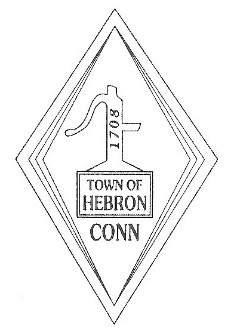 Telephone: (860) 228-5971Fax: (860) 228-4859www.hebronct.com	«TAXPAYER» «DBA»	«STREET»	«CITY», «STATE»  «ZIP1»Hebron, Connecticut2023 Declaration of Personal Property – Short FormWho Should File:	All owners of taxable personal property. If you no longer own the above noted business or personal property assessed in your name last year, you need only to complete the Affidavit of Business Closing or Move of Business or Sale of Business below and return this declaration to the . If you do not, the  must assume that you are still operating the business or still own and have failed to declare your taxable personal property.Complete:  Complete the entire declaration. Writing “Same as last year” is not acceptable.  Do not forget the Detailed Listing of disposed Assets Report (page 2) and the Lessee’s Listing Report (page 4).Signature Required: The owners shall sign the Declaration of Personal Property Affidavit (page 4). The owner’s agent may sign the declaration, in which case the declaration must be duly sworn to or notarized.Extension: The  may grant a filing extension for good cause (CGS §12-42).  If a request for an extension is needed, you need to request the filing extension in writing on or before November 1, 2023 (PA 19-210).	Penalty for late filing – Failure to file timely will result in a penalty equal to 25% of the assessment of the personal property.  This declaration must be filed or postmarked (as defined in C.G.S. Sec. 1-2a) no later than:Wednesday, November 1, 2023This form may NOT be used by utility companies, telecommunication companies, lessors,or persons claiming manufacturing machinery and equipment (Codes 10 or 13)Page 2Page 3The Personal Property Declaration must be signed above and delivered to the Assessor or postmarked (as defined in C.G.S. Sec. 1-2a) by Wednesday, November 1, 2023 to avoid the 25% Penalty required for failure to file.Page 4Hebron Assessor’s OfficeHebron Assessor’s OfficeHebron Assessor’s OfficeCheck Off List:Check Off List: Read instructionsPhone: 860-228-5971 ext. 147Phone: 860-228-5971 ext. 147Fax: 860-228-4859Fax: 860-228-4859 Complete appropriate sectionsEmail: assessor@hebronct.comEmail: assessor@hebronct.com Complete exemption applicationsMailing Address:Mailing Address:Declarations can be mailed, emailed,Declarations can be mailed, emailed, Complete disposed asset reportTown of HebronTown of Hebronfaxed, or hand-delivered.faxed, or hand-delivered. Corporations complete all of page 3Assessor’s OfficeAssessor’s Office Make a copy for your records15 Gilead St.15 Gilead St. Sign, date & witness as required on page 4Hebron, CT  06248Hebron, CT  06248 Return by November 1, 2023Affidavit of Business Termination or Move or Sale of Business or PropertyAffidavit of Business Termination or Move or Sale of Business or PropertyAffidavit of Business Termination or Move or Sale of Business or PropertyAffidavit of Business Termination or Move or Sale of Business or PropertyAffidavit of Business Termination or Move or Sale of Business or PropertyAffidavit of Business Termination or Move or Sale of Business or PropertyAffidavit of Business Termination or Move or Sale of Business or PropertyAffidavit of Business Termination or Move or Sale of Business or PropertyAffidavit of Business Termination or Move or Sale of Business or PropertyAffidavit of Business Termination or Move or Sale of Business or PropertyAffidavit of Business Termination or Move or Sale of Business or PropertyAffidavit of Business Termination or Move or Sale of Business or PropertyAffidavit of Business Termination or Move or Sale of Business or PropertyAffidavit of Business Termination or Move or Sale of Business or PropertyAffidavit of Business Termination or Move or Sale of Business or PropertyAffidavit of Business Termination or Move or Sale of Business or PropertyAffidavit of Business Termination or Move or Sale of Business or PropertyIofatBusiness or property owners nameBusiness or property owners nameBusiness Name (if applicable)Business Name (if applicable)Business Name (if applicable)Business Name (if applicable)Business Name (if applicable)Business Name (if applicable)Business Name (if applicable)Business Name (if applicable)Business Name (if applicable)Business Name (if applicable)Street location in HebronStreet location in HebronWith regards to said business or property I do so certify that onWith regards to said business or property I do so certify that onWith regards to said business or property I do so certify that onWith regards to said business or property I do so certify that onWith regards to said business or property I do so certify that onWith regards to said business or property I do so certify that onWith regards to said business or property I do so certify that onSaid business or property was (Please   appropriate box):Said business or property was (Please   appropriate box):Said business or property was (Please   appropriate box):Said business or property was (Please   appropriate box):Said business or property was (Please   appropriate box):Said business or property was (Please   appropriate box):DateDateSold to:NameNameNameNameNameNameNameNameNameNameAddressAddressAddressAddressMoved to:City/Town and State to where business or property  was movedCity/Town and State to where business or property  was movedCity/Town and State to where business or property  was movedCity/Town and State to where business or property  was movedCity/Town and State to where business or property  was movedCity/Town and State to where business or property  was movedCity/Town and State to where business or property  was movedCity/Town and State to where business or property  was movedCity/Town and State to where business or property  was movedCity/Town and State to where business or property  was movedAddressAddressAddressAddressTerminated:Attach Bill of Sale or Letter of dissolution to this form and return it with this affidavit to the ’s officeAttach Bill of Sale or Letter of dissolution to this form and return it with this affidavit to the ’s officeAttach Bill of Sale or Letter of dissolution to this form and return it with this affidavit to the ’s officeAttach Bill of Sale or Letter of dissolution to this form and return it with this affidavit to the ’s officeAttach Bill of Sale or Letter of dissolution to this form and return it with this affidavit to the ’s officeAttach Bill of Sale or Letter of dissolution to this form and return it with this affidavit to the ’s officeAttach Bill of Sale or Letter of dissolution to this form and return it with this affidavit to the ’s officeAttach Bill of Sale or Letter of dissolution to this form and return it with this affidavit to the ’s officeAttach Bill of Sale or Letter of dissolution to this form and return it with this affidavit to the ’s officeAttach Bill of Sale or Letter of dissolution to this form and return it with this affidavit to the ’s officeAttach Bill of Sale or Letter of dissolution to this form and return it with this affidavit to the ’s officeAttach Bill of Sale or Letter of dissolution to this form and return it with this affidavit to the ’s officeAttach Bill of Sale or Letter of dissolution to this form and return it with this affidavit to the ’s officeAttach Bill of Sale or Letter of dissolution to this form and return it with this affidavit to the ’s officeThe signer is made aware that the penalty for making a false affidavit is a $500.00 fine or imprisonment for one year or both.The signer is made aware that the penalty for making a false affidavit is a $500.00 fine or imprisonment for one year or both.The signer is made aware that the penalty for making a false affidavit is a $500.00 fine or imprisonment for one year or both.The signer is made aware that the penalty for making a false affidavit is a $500.00 fine or imprisonment for one year or both.The signer is made aware that the penalty for making a false affidavit is a $500.00 fine or imprisonment for one year or both.The signer is made aware that the penalty for making a false affidavit is a $500.00 fine or imprisonment for one year or both.The signer is made aware that the penalty for making a false affidavit is a $500.00 fine or imprisonment for one year or both.The signer is made aware that the penalty for making a false affidavit is a $500.00 fine or imprisonment for one year or both.The signer is made aware that the penalty for making a false affidavit is a $500.00 fine or imprisonment for one year or both.The signer is made aware that the penalty for making a false affidavit is a $500.00 fine or imprisonment for one year or both.The signer is made aware that the penalty for making a false affidavit is a $500.00 fine or imprisonment for one year or both.The signer is made aware that the penalty for making a false affidavit is a $500.00 fine or imprisonment for one year or both.The signer is made aware that the penalty for making a false affidavit is a $500.00 fine or imprisonment for one year or both.The signer is made aware that the penalty for making a false affidavit is a $500.00 fine or imprisonment for one year or both.The signer is made aware that the penalty for making a false affidavit is a $500.00 fine or imprisonment for one year or both.The signer is made aware that the penalty for making a false affidavit is a $500.00 fine or imprisonment for one year or both.The signer is made aware that the penalty for making a false affidavit is a $500.00 fine or imprisonment for one year or both.SignatureSignatureSignatureSignatureSignatureSignatureSignaturePrint namePrint namePrint namePrint namePrint namePrint name2023 Personal Property Declaration – Short FormCommercial and financial information is not open to public inspection.2023 Personal Property Declaration – Short FormCommercial and financial information is not open to public inspection.2023 Personal Property Declaration – Short FormCommercial and financial information is not open to public inspection.2023 Personal Property Declaration – Short FormCommercial and financial information is not open to public inspection.2023 Personal Property Declaration – Short FormCommercial and financial information is not open to public inspection.2023 Personal Property Declaration – Short FormCommercial and financial information is not open to public inspection.2023 Personal Property Declaration – Short FormCommercial and financial information is not open to public inspection.2023 Personal Property Declaration – Short FormCommercial and financial information is not open to public inspection.2023 Personal Property Declaration – Short FormCommercial and financial information is not open to public inspection.2023 Personal Property Declaration – Short FormCommercial and financial information is not open to public inspection.2023 Personal Property Declaration – Short FormCommercial and financial information is not open to public inspection.2023 Personal Property Declaration – Short FormCommercial and financial information is not open to public inspection.2023 Personal Property Declaration – Short FormCommercial and financial information is not open to public inspection.Taxable Property Information   Give actual acquisition costs including any additional charges for transportation and installation by year for each type of property described.         Taxable Property Information   Give actual acquisition costs including any additional charges for transportation and installation by year for each type of property described.         Taxable Property Information   Give actual acquisition costs including any additional charges for transportation and installation by year for each type of property described.         Taxable Property Information   Give actual acquisition costs including any additional charges for transportation and installation by year for each type of property described.         Taxable Property Information   Give actual acquisition costs including any additional charges for transportation and installation by year for each type of property described.         Taxable Property Information   Give actual acquisition costs including any additional charges for transportation and installation by year for each type of property described.         Taxable Property Information   Give actual acquisition costs including any additional charges for transportation and installation by year for each type of property described.         copy  attach additional sheets if needed    copy  attach additional sheets if needed    copy  attach additional sheets if needed    copy  attach additional sheets if needed    copy  attach additional sheets if needed    copy  attach additional sheets if needed    Circle One#12 – Commercial Fishing Apparatus      or#17 – Farm  machinery#12 – Commercial Fishing Apparatus      or#17 – Farm  machinery#12 – Commercial Fishing Apparatus      or#17 – Farm  machineryCircle One#18 – Farm Tools            or#19 – Mechanics Tools                                          #18 – Farm Tools            or#19 – Mechanics Tools                                          #18 – Farm Tools            or#19 – Mechanics Tools                                          #18 – Farm Tools            or#19 – Mechanics Tools                                          Assessor’sUse OnlyAssessor’sUse OnlyYear EndingOriginal cost, installation & transportation% GoodDepreciated ValueYear EndingOriginal cost, installation & transportationOriginal cost, installation & transportation% GoodDepreciated ValueYear EndingOriginal cost, installation & transportation% GoodDepreciated ValueYear EndingOriginal cost, installation & transportationOriginal cost, installation & transportation% GoodDepreciated Value10-1-2395%10-1-2395%10-1-2290%10-1-2290%10-1-2180%10-1-2180%#1270%70%60%60%#1750%50%40%40%#18Prior Yrs30%Prior Yrs30%TotalTotalTotalTotal#19#16 – Furniture, fixtures and equipment#16 – Furniture, fixtures and equipment#16 – Furniture, fixtures and equipment#16 – Furniture, fixtures and equipment # 20 -- Electronic data processing equipment # 20 -- Electronic data processing equipment # 20 -- Electronic data processing equipment # 20 -- Electronic data processing equipment # 20 -- Electronic data processing equipmentYear EndingOriginal cost, installation & transportation% GoodDepreciated ValueYear EndingOriginal cost, installation & transportationOriginal cost, installation & transportation% GoodDepreciated ValueYear EndingOriginal cost, installation & transportation% GoodDepreciated ValueYear EndingOriginal cost, installation & transportationOriginal cost, installation & transportation% GoodDepreciated Value10-1-2395%10-1-2395%10-1-2290%10-1-2280%10-1-2180%10-1-2160%70%10-1-2040%60%Prior Yrs20%50%TotalTotal40%In accordance with Section 168  CodesComputers OnlyIn accordance with Section 168  CodesComputers OnlyIn accordance with Section 168  CodesComputers OnlyIn accordance with Section 168  CodesComputers OnlyIn accordance with Section 168  CodesComputers Only#16Prior Yrs30%In accordance with Section 168  CodesComputers OnlyIn accordance with Section 168  CodesComputers OnlyIn accordance with Section 168  CodesComputers OnlyIn accordance with Section 168  CodesComputers OnlyIn accordance with Section 168  CodesComputers OnlyTotalTotalIn accordance with Section 168  CodesComputers OnlyIn accordance with Section 168  CodesComputers OnlyIn accordance with Section 168  CodesComputers OnlyIn accordance with Section 168  CodesComputers OnlyIn accordance with Section 168  CodesComputers Only#20# 23 – Expensed supplies  The average is the total amount ex-pended on supplies since October 1, 2014 divided by the number of months in business since October 1, 2014# 23 – Expensed supplies  The average is the total amount ex-pended on supplies since October 1, 2014 divided by the number of months in business since October 1, 2014# 23 – Expensed supplies  The average is the total amount ex-pended on supplies since October 1, 2014 divided by the number of months in business since October 1, 2014# 23 – Expensed supplies  The average is the total amount ex-pended on supplies since October 1, 2014 divided by the number of months in business since October 1, 2014# 23 – Expensed supplies  The average is the total amount ex-pended on supplies since October 1, 2022 divided by the number of months in business since October 1, 2022# 23 – Expensed supplies  The average is the total amount ex-pended on supplies since October 1, 2022 divided by the number of months in business since October 1, 2022# 23 – Expensed supplies  The average is the total amount ex-pended on supplies since October 1, 2022 divided by the number of months in business since October 1, 2022# 23 – Expensed supplies  The average is the total amount ex-pended on supplies since October 1, 2022 divided by the number of months in business since October 1, 2022# 23 – Expensed supplies  The average is the total amount ex-pended on supplies since October 1, 2022 divided by the number of months in business since October 1, 2022Year EndingTotal ExpendedTotal Expended# of Mos.Average Monthly# 23 – Expensed supplies  The average is the total amount ex-pended on supplies since October 1, 2022 divided by the number of months in business since October 1, 2022# 23 – Expensed supplies  The average is the total amount ex-pended on supplies since October 1, 2022 divided by the number of months in business since October 1, 2022# 23 – Expensed supplies  The average is the total amount ex-pended on supplies since October 1, 2022 divided by the number of months in business since October 1, 2022# 23 – Expensed supplies  The average is the total amount ex-pended on supplies since October 1, 2022 divided by the number of months in business since October 1, 2022# 23 – Expensed supplies  The average is the total amount ex-pended on supplies since October 1, 2022 divided by the number of months in business since October 1, 2022Year EndingTotal ExpendedTotal Expended# of Mos.Average Monthly# 23 – Expensed supplies  The average is the total amount ex-pended on supplies since October 1, 2022 divided by the number of months in business since October 1, 2022# 23 – Expensed supplies  The average is the total amount ex-pended on supplies since October 1, 2022 divided by the number of months in business since October 1, 2022# 23 – Expensed supplies  The average is the total amount ex-pended on supplies since October 1, 2022 divided by the number of months in business since October 1, 2022# 23 – Expensed supplies  The average is the total amount ex-pended on supplies since October 1, 2022 divided by the number of months in business since October 1, 2022# 23 – Expensed supplies  The average is the total amount ex-pended on supplies since October 1, 2022 divided by the number of months in business since October 1, 202210-1-23#23# 23 – Expensed supplies  The average is the total amount ex-pended on supplies since October 1, 2014 divided by the number of months in business since October 1, 2014# 23 – Expensed supplies  The average is the total amount ex-pended on supplies since October 1, 2014 divided by the number of months in business since October 1, 2014# 23 – Expensed supplies  The average is the total amount ex-pended on supplies since October 1, 2014 divided by the number of months in business since October 1, 2014# 23 – Expensed supplies  The average is the total amount ex-pended on supplies since October 1, 2014 divided by the number of months in business since October 1, 2014#24a – Other Goods - including leasehold improvements#24a – Other Goods - including leasehold improvements#24a – Other Goods - including leasehold improvements#24a – Other Goods - including leasehold improvements#24b -- Rental Entertainment Medium#24b -- Rental Entertainment Medium#24b -- Rental Entertainment Medium#24b -- Rental Entertainment Medium#24b -- Rental Entertainment MediumYear EndingOriginal cost, installation & transportation% GoodDepreciated ValueYear EndingOriginal cost, installation & transportationOriginal cost, installation & transportation% GoodDepreciated ValueYear EndingOriginal cost, installation & transportation% GoodDepreciated ValueYear EndingOriginal cost, installation & transportationOriginal cost, installation & transportation% GoodDepreciated Value10-1-2395%10-1-2395%10-1-2290%10-1-2280%10-1-2180%10-1-2160%70%10-1-2040%60%Prior Yrs20%50%TotalTotal40%# of video tapes# of video tapes# of DVD moviesPrior Yrs30%# of music CD’s# of music CD’s# of video gamesTotalTotal24a  and 24b 24a  and 24b Total#24Detailed Listing of Disposed Assets Report– If you disposed of, sold, or transferred a portion of the property included in last year’s filing,                                                                                          complete the following.  DO NOT INCLUDE DISPOSALS IN TAXABLE PROPERTY INFORMATION                                                                          Detailed Listing of Disposed Assets Report– If you disposed of, sold, or transferred a portion of the property included in last year’s filing,                                                                                          complete the following.  DO NOT INCLUDE DISPOSALS IN TAXABLE PROPERTY INFORMATION                                                                          Detailed Listing of Disposed Assets Report– If you disposed of, sold, or transferred a portion of the property included in last year’s filing,                                                                                          complete the following.  DO NOT INCLUDE DISPOSALS IN TAXABLE PROPERTY INFORMATION                                                                          Detailed Listing of Disposed Assets Report– If you disposed of, sold, or transferred a portion of the property included in last year’s filing,                                                                                          complete the following.  DO NOT INCLUDE DISPOSALS IN TAXABLE PROPERTY INFORMATION                                                                          Detailed Listing of Disposed Assets Report– If you disposed of, sold, or transferred a portion of the property included in last year’s filing,                                                                                          complete the following.  DO NOT INCLUDE DISPOSALS IN TAXABLE PROPERTY INFORMATION                                                                          Date RemovedCode #Description of ItemDate AcquiredAcquisition CostDetailed Listing of Assets Orig Value ≤ $250 Detailed Listing of Assets Orig Value ≤ $250 Detailed Listing of Assets Orig Value ≤ $250 Detailed Listing of Assets Orig Value ≤ $250 Detailed Listing of Assets Orig Value ≤ $250 Pursuant to CGS 12-81(79) – Listing of assets purchased prior to 10/1/13 with a value of ≤ $250Pursuant to CGS 12-81(79) – Listing of assets purchased prior to 10/1/13 with a value of ≤ $250Pursuant to CGS 12-81(79) – Listing of assets purchased prior to 10/1/13 with a value of ≤ $250Pursuant to CGS 12-81(79) – Listing of assets purchased prior to 10/1/13 with a value of ≤ $250Pursuant to CGS 12-81(79) – Listing of assets purchased prior to 10/1/13 with a value of ≤ $250Description of ItemDescription of ItemDescription of ItemDate AcquiredAcquisition Cost2023 Personal Property Declaration – Short Form Summary Sheet Commercial and financial information is not open to public inspection2023 Personal Property Declaration – Short Form Summary Sheet Commercial and financial information is not open to public inspection2023 Personal Property Declaration – Short Form Summary Sheet Commercial and financial information is not open to public inspection2023 Personal Property Declaration – Short Form Summary Sheet Commercial and financial information is not open to public inspection2023 Personal Property Declaration – Short Form Summary Sheet Commercial and financial information is not open to public inspection2023 Personal Property Declaration – Short Form Summary Sheet Commercial and financial information is not open to public inspection2023 Personal Property Declaration – Short Form Summary Sheet Commercial and financial information is not open to public inspection2023 Personal Property Declaration – Short Form Summary Sheet Commercial and financial information is not open to public inspection2023 Personal Property Declaration – Short Form Summary Sheet Commercial and financial information is not open to public inspection2023 Personal Property Declaration – Short Form Summary Sheet Commercial and financial information is not open to public inspection2023 Personal Property Declaration – Short Form Summary Sheet Commercial and financial information is not open to public inspection2023 Personal Property Declaration – Short Form Summary Sheet Commercial and financial information is not open to public inspection2023 Personal Property Declaration – Short Form Summary Sheet Commercial and financial information is not open to public inspection2023 Personal Property Declaration – Short Form Summary Sheet Commercial and financial information is not open to public inspection2023 Personal Property Declaration – Short Form Summary Sheet Commercial and financial information is not open to public inspection2023 Personal Property Declaration – Short Form Summary Sheet Commercial and financial information is not open to public inspection2023 Personal Property Declaration – Short Form Summary Sheet Commercial and financial information is not open to public inspection2023 Personal Property Declaration – Short Form Summary Sheet Commercial and financial information is not open to public inspection2023 Personal Property Declaration – Short Form Summary Sheet Commercial and financial information is not open to public inspection2023 Personal Property Declaration – Short Form Summary Sheet Commercial and financial information is not open to public inspection2023 Personal Property Declaration – Short Form Summary Sheet Commercial and financial information is not open to public inspection2023 Personal Property Declaration – Short Form Summary Sheet Commercial and financial information is not open to public inspection2023 Personal Property Declaration – Short Form Summary Sheet Commercial and financial information is not open to public inspection2023 Personal Property Declaration – Short Form Summary Sheet Commercial and financial information is not open to public inspectionAssessment date October 1, 2023Assessment date October 1, 2023Assessment date October 1, 2023Assessment date October 1, 2023Assessment date October 1, 2023Assessment date October 1, 2023Assessment date October 1, 2023Assessment date October 1, 2023Assessment date October 1, 2023Assessment date October 1, 2023Assessment date October 1, 2023Assessment date October 1, 2023Assessment date October 1, 2023Assessment date October 1, 2023Assessment date October 1, 2023Assessment date October 1, 2023Assessment date October 1, 2023List or Account #List or Account #List or Account #«UNIQUE_ID»«UNIQUE_ID»«UNIQUE_ID»«UNIQUE_ID»Required return date November 1, 2023Required return date November 1, 2023Required return date November 1, 2023Required return date November 1, 2023Required return date November 1, 2023Required return date November 1, 2023Required return date November 1, 2023Required return date November 1, 2023Required return date November 1, 2023Required return date November 1, 2023Required return date November 1, 2023Required return date November 1, 2023Required return date November 1, 2023Required return date November 1, 2023Required return date November 1, 2023Required return date November 1, 2023Required return date November 1, 2023Owner’s NameOwner’s NameOwner’s Name«TAXPAYER»«TAXPAYER»«TAXPAYER»«TAXPAYER»«TAXPAYER»«TAXPAYER»«TAXPAYER»«TAXPAYER»«TAXPAYER»AddressAddressAddressDBADBADBADBADBADBADBADBADBADBADBACity/State/ZipCity/State/ZipCity/State/ZipPhone / FaxPhone / FaxPhone / Fax/////////Street location of personal property in HebronStreet location of personal property in HebronStreet location of personal property in HebronStreet location of personal property in HebronStreet location of personal property in HebronStreet location of personal property in HebronStreet location of personal property in HebronStreet location of personal property in HebronStreet location of personal property in HebronStreet location of personal property in HebronStreet location of personal property in HebronE-mailE-mailE-mailDescription of business:Description of business:Description of business:Description of business:Description of business:Description of business:Description of business:Description of business:Description of business:Description of business:Description of business:Type of ownership:  Corporation  Partnership   LLC  Sole Proprietor  Other-DescribeType of ownership:  Corporation  Partnership   LLC  Sole Proprietor  Other-DescribeType of ownership:  Corporation  Partnership   LLC  Sole Proprietor  Other-DescribeType of ownership:  Corporation  Partnership   LLC  Sole Proprietor  Other-DescribeType of ownership:  Corporation  Partnership   LLC  Sole Proprietor  Other-DescribeType of ownership:  Corporation  Partnership   LLC  Sole Proprietor  Other-DescribeType of ownership:  Corporation  Partnership   LLC  Sole Proprietor  Other-DescribeType of ownership:  Corporation  Partnership   LLC  Sole Proprietor  Other-DescribeType of ownership:  Corporation  Partnership   LLC  Sole Proprietor  Other-DescribeType of ownership:  Corporation  Partnership   LLC  Sole Proprietor  Other-DescribeType of ownership:  Corporation  Partnership   LLC  Sole Proprietor  Other-DescribeType of ownership:  Corporation  Partnership   LLC  Sole Proprietor  Other-DescribeType of ownership:  Corporation  Partnership   LLC  Sole Proprietor  Other-DescribeType of ownership:  Corporation  Partnership   LLC  Sole Proprietor  Other-DescribeType of ownership:  Corporation  Partnership   LLC  Sole Proprietor  Other-DescribeType of ownership:  Corporation  Partnership   LLC  Sole Proprietor  Other-DescribeType of ownership:  Corporation  Partnership   LLC  Sole Proprietor  Other-DescribeType of business:   Manufacturer   Wholesale   Service   Profession   Retail/Mercantile   Tradesman   OtherType of business:   Manufacturer   Wholesale   Service   Profession   Retail/Mercantile   Tradesman   OtherType of business:   Manufacturer   Wholesale   Service   Profession   Retail/Mercantile   Tradesman   OtherType of business:   Manufacturer   Wholesale   Service   Profession   Retail/Mercantile   Tradesman   OtherType of business:   Manufacturer   Wholesale   Service   Profession   Retail/Mercantile   Tradesman   OtherType of business:   Manufacturer   Wholesale   Service   Profession   Retail/Mercantile   Tradesman   OtherType of business:   Manufacturer   Wholesale   Service   Profession   Retail/Mercantile   Tradesman   OtherType of business:   Manufacturer   Wholesale   Service   Profession   Retail/Mercantile   Tradesman   OtherType of business:   Manufacturer   Wholesale   Service   Profession   Retail/Mercantile   Tradesman   OtherType of business:   Manufacturer   Wholesale   Service   Profession   Retail/Mercantile   Tradesman   OtherType of business:   Manufacturer   Wholesale   Service   Profession   Retail/Mercantile   Tradesman   OtherType of business:   Manufacturer   Wholesale   Service   Profession   Retail/Mercantile   Tradesman   OtherType of business:   Manufacturer   Wholesale   Service   Profession   Retail/Mercantile   Tradesman   OtherType of business:   Manufacturer   Wholesale   Service   Profession   Retail/Mercantile   Tradesman   OtherType of business:   Manufacturer   Wholesale   Service   Profession   Retail/Mercantile   Tradesman   OtherType of business:   Manufacturer   Wholesale   Service   Profession   Retail/Mercantile   Tradesman   OtherType of business:   Manufacturer   Wholesale   Service   Profession   Retail/Mercantile   Tradesman   OtherType of business:   Manufacturer   Wholesale   Service   Profession   Retail/Mercantile   Tradesman   OtherType of business:   Manufacturer   Wholesale   Service   Profession   Retail/Mercantile   Tradesman   OtherType of business:   Manufacturer   Wholesale   Service   Profession   Retail/Mercantile   Tradesman   OtherType of business:   Manufacturer   Wholesale   Service   Profession   Retail/Mercantile   Tradesman   OtherType of business:   Manufacturer   Wholesale   Service   Profession   Retail/Mercantile   Tradesman   OtherType of business:   Manufacturer   Wholesale   Service   Profession   Retail/Mercantile   Tradesman   OtherType of business:   Manufacturer   Wholesale   Service   Profession   Retail/Mercantile   Tradesman   Other Business Activity Code  Business Activity Code  Business Activity Code  Business Activity Code  Business Activity Code  Business Activity Code  Business Activity Code Square footage occupiedSquare footage occupiedSquare footage occupiedNo. of EmployeesNo. of EmployeesNo. of EmployeesNo. of Employees#9  Motor Vehicles UNREGISTERED motor vehicles (e.g. campers, RV’s, snowmobiles, trailers, trucks, passenger cars, tractors, off-road construction vehicles, etc.) including any vehicle garaged in Connecticut but registered in another state, or any such vehicle not registered at all. If you are a farmer eligible for the exemption under Sec. 12-91, list tractors in Code 17.#9  Motor Vehicles UNREGISTERED motor vehicles (e.g. campers, RV’s, snowmobiles, trailers, trucks, passenger cars, tractors, off-road construction vehicles, etc.) including any vehicle garaged in Connecticut but registered in another state, or any such vehicle not registered at all. If you are a farmer eligible for the exemption under Sec. 12-91, list tractors in Code 17.#9  Motor Vehicles UNREGISTERED motor vehicles (e.g. campers, RV’s, snowmobiles, trailers, trucks, passenger cars, tractors, off-road construction vehicles, etc.) including any vehicle garaged in Connecticut but registered in another state, or any such vehicle not registered at all. If you are a farmer eligible for the exemption under Sec. 12-91, list tractors in Code 17.#9  Motor Vehicles UNREGISTERED motor vehicles (e.g. campers, RV’s, snowmobiles, trailers, trucks, passenger cars, tractors, off-road construction vehicles, etc.) including any vehicle garaged in Connecticut but registered in another state, or any such vehicle not registered at all. If you are a farmer eligible for the exemption under Sec. 12-91, list tractors in Code 17.#9  Motor Vehicles UNREGISTERED motor vehicles (e.g. campers, RV’s, snowmobiles, trailers, trucks, passenger cars, tractors, off-road construction vehicles, etc.) including any vehicle garaged in Connecticut but registered in another state, or any such vehicle not registered at all. If you are a farmer eligible for the exemption under Sec. 12-91, list tractors in Code 17.#9  Motor Vehicles UNREGISTERED motor vehicles (e.g. campers, RV’s, snowmobiles, trailers, trucks, passenger cars, tractors, off-road construction vehicles, etc.) including any vehicle garaged in Connecticut but registered in another state, or any such vehicle not registered at all. If you are a farmer eligible for the exemption under Sec. 12-91, list tractors in Code 17.#9  Motor Vehicles UNREGISTERED motor vehicles (e.g. campers, RV’s, snowmobiles, trailers, trucks, passenger cars, tractors, off-road construction vehicles, etc.) including any vehicle garaged in Connecticut but registered in another state, or any such vehicle not registered at all. If you are a farmer eligible for the exemption under Sec. 12-91, list tractors in Code 17.#9  Motor Vehicles UNREGISTERED motor vehicles (e.g. campers, RV’s, snowmobiles, trailers, trucks, passenger cars, tractors, off-road construction vehicles, etc.) including any vehicle garaged in Connecticut but registered in another state, or any such vehicle not registered at all. If you are a farmer eligible for the exemption under Sec. 12-91, list tractors in Code 17.#9  Motor Vehicles UNREGISTERED motor vehicles (e.g. campers, RV’s, snowmobiles, trailers, trucks, passenger cars, tractors, off-road construction vehicles, etc.) including any vehicle garaged in Connecticut but registered in another state, or any such vehicle not registered at all. If you are a farmer eligible for the exemption under Sec. 12-91, list tractors in Code 17.#9  Motor Vehicles UNREGISTERED motor vehicles (e.g. campers, RV’s, snowmobiles, trailers, trucks, passenger cars, tractors, off-road construction vehicles, etc.) including any vehicle garaged in Connecticut but registered in another state, or any such vehicle not registered at all. If you are a farmer eligible for the exemption under Sec. 12-91, list tractors in Code 17.#9  Motor Vehicles UNREGISTERED motor vehicles (e.g. campers, RV’s, snowmobiles, trailers, trucks, passenger cars, tractors, off-road construction vehicles, etc.) including any vehicle garaged in Connecticut but registered in another state, or any such vehicle not registered at all. If you are a farmer eligible for the exemption under Sec. 12-91, list tractors in Code 17.#9  Motor Vehicles UNREGISTERED motor vehicles (e.g. campers, RV’s, snowmobiles, trailers, trucks, passenger cars, tractors, off-road construction vehicles, etc.) including any vehicle garaged in Connecticut but registered in another state, or any such vehicle not registered at all. If you are a farmer eligible for the exemption under Sec. 12-91, list tractors in Code 17.#9  Motor Vehicles UNREGISTERED motor vehicles (e.g. campers, RV’s, snowmobiles, trailers, trucks, passenger cars, tractors, off-road construction vehicles, etc.) including any vehicle garaged in Connecticut but registered in another state, or any such vehicle not registered at all. If you are a farmer eligible for the exemption under Sec. 12-91, list tractors in Code 17.#9  Motor Vehicles UNREGISTERED motor vehicles (e.g. campers, RV’s, snowmobiles, trailers, trucks, passenger cars, tractors, off-road construction vehicles, etc.) including any vehicle garaged in Connecticut but registered in another state, or any such vehicle not registered at all. If you are a farmer eligible for the exemption under Sec. 12-91, list tractors in Code 17.#9  Motor Vehicles UNREGISTERED motor vehicles (e.g. campers, RV’s, snowmobiles, trailers, trucks, passenger cars, tractors, off-road construction vehicles, etc.) including any vehicle garaged in Connecticut but registered in another state, or any such vehicle not registered at all. If you are a farmer eligible for the exemption under Sec. 12-91, list tractors in Code 17.#9  Motor Vehicles UNREGISTERED motor vehicles (e.g. campers, RV’s, snowmobiles, trailers, trucks, passenger cars, tractors, off-road construction vehicles, etc.) including any vehicle garaged in Connecticut but registered in another state, or any such vehicle not registered at all. If you are a farmer eligible for the exemption under Sec. 12-91, list tractors in Code 17.#9  Motor Vehicles UNREGISTERED motor vehicles (e.g. campers, RV’s, snowmobiles, trailers, trucks, passenger cars, tractors, off-road construction vehicles, etc.) including any vehicle garaged in Connecticut but registered in another state, or any such vehicle not registered at all. If you are a farmer eligible for the exemption under Sec. 12-91, list tractors in Code 17.#9  Motor Vehicles UNREGISTERED motor vehicles (e.g. campers, RV’s, snowmobiles, trailers, trucks, passenger cars, tractors, off-road construction vehicles, etc.) including any vehicle garaged in Connecticut but registered in another state, or any such vehicle not registered at all. If you are a farmer eligible for the exemption under Sec. 12-91, list tractors in Code 17.#9  Motor Vehicles UNREGISTERED motor vehicles (e.g. campers, RV’s, snowmobiles, trailers, trucks, passenger cars, tractors, off-road construction vehicles, etc.) including any vehicle garaged in Connecticut but registered in another state, or any such vehicle not registered at all. If you are a farmer eligible for the exemption under Sec. 12-91, list tractors in Code 17.#9  Motor Vehicles UNREGISTERED motor vehicles (e.g. campers, RV’s, snowmobiles, trailers, trucks, passenger cars, tractors, off-road construction vehicles, etc.) including any vehicle garaged in Connecticut but registered in another state, or any such vehicle not registered at all. If you are a farmer eligible for the exemption under Sec. 12-91, list tractors in Code 17.#9  Motor Vehicles UNREGISTERED motor vehicles (e.g. campers, RV’s, snowmobiles, trailers, trucks, passenger cars, tractors, off-road construction vehicles, etc.) including any vehicle garaged in Connecticut but registered in another state, or any such vehicle not registered at all. If you are a farmer eligible for the exemption under Sec. 12-91, list tractors in Code 17.Assessor’sUse OnlyAssessor’sUse OnlyAssessor’sUse OnlyYearYearMakeMakeModelModelIdentification No.Identification No.Identification No.Identification No.LengthLengthWeightWeightPurchase PricePurchase PriceDateDateDateValueCodeAssessmentsAssessments#9#9#9#11 Horses And Ponies Describe your horses and ponies.  A $1,000 assessment exemption per animal will be applied.  If you are a farmer, the exemption may be 100% provided Form M-28 is filed with and approved by the .#11 Horses And Ponies Describe your horses and ponies.  A $1,000 assessment exemption per animal will be applied.  If you are a farmer, the exemption may be 100% provided Form M-28 is filed with and approved by the .#11 Horses And Ponies Describe your horses and ponies.  A $1,000 assessment exemption per animal will be applied.  If you are a farmer, the exemption may be 100% provided Form M-28 is filed with and approved by the .#11 Horses And Ponies Describe your horses and ponies.  A $1,000 assessment exemption per animal will be applied.  If you are a farmer, the exemption may be 100% provided Form M-28 is filed with and approved by the .#11 Horses And Ponies Describe your horses and ponies.  A $1,000 assessment exemption per animal will be applied.  If you are a farmer, the exemption may be 100% provided Form M-28 is filed with and approved by the .#11 Horses And Ponies Describe your horses and ponies.  A $1,000 assessment exemption per animal will be applied.  If you are a farmer, the exemption may be 100% provided Form M-28 is filed with and approved by the .#11 Horses And Ponies Describe your horses and ponies.  A $1,000 assessment exemption per animal will be applied.  If you are a farmer, the exemption may be 100% provided Form M-28 is filed with and approved by the .#11 Horses And Ponies Describe your horses and ponies.  A $1,000 assessment exemption per animal will be applied.  If you are a farmer, the exemption may be 100% provided Form M-28 is filed with and approved by the .#11 Horses And Ponies Describe your horses and ponies.  A $1,000 assessment exemption per animal will be applied.  If you are a farmer, the exemption may be 100% provided Form M-28 is filed with and approved by the .#11 Horses And Ponies Describe your horses and ponies.  A $1,000 assessment exemption per animal will be applied.  If you are a farmer, the exemption may be 100% provided Form M-28 is filed with and approved by the .#11 Horses And Ponies Describe your horses and ponies.  A $1,000 assessment exemption per animal will be applied.  If you are a farmer, the exemption may be 100% provided Form M-28 is filed with and approved by the .#11 Horses And Ponies Describe your horses and ponies.  A $1,000 assessment exemption per animal will be applied.  If you are a farmer, the exemption may be 100% provided Form M-28 is filed with and approved by the .#11 Horses And Ponies Describe your horses and ponies.  A $1,000 assessment exemption per animal will be applied.  If you are a farmer, the exemption may be 100% provided Form M-28 is filed with and approved by the .#11 Horses And Ponies Describe your horses and ponies.  A $1,000 assessment exemption per animal will be applied.  If you are a farmer, the exemption may be 100% provided Form M-28 is filed with and approved by the .#11 Horses And Ponies Describe your horses and ponies.  A $1,000 assessment exemption per animal will be applied.  If you are a farmer, the exemption may be 100% provided Form M-28 is filed with and approved by the .#11 Horses And Ponies Describe your horses and ponies.  A $1,000 assessment exemption per animal will be applied.  If you are a farmer, the exemption may be 100% provided Form M-28 is filed with and approved by the .#11 Horses And Ponies Describe your horses and ponies.  A $1,000 assessment exemption per animal will be applied.  If you are a farmer, the exemption may be 100% provided Form M-28 is filed with and approved by the .#11 Horses And Ponies Describe your horses and ponies.  A $1,000 assessment exemption per animal will be applied.  If you are a farmer, the exemption may be 100% provided Form M-28 is filed with and approved by the .#11 Horses And Ponies Describe your horses and ponies.  A $1,000 assessment exemption per animal will be applied.  If you are a farmer, the exemption may be 100% provided Form M-28 is filed with and approved by the .#11 Horses And Ponies Describe your horses and ponies.  A $1,000 assessment exemption per animal will be applied.  If you are a farmer, the exemption may be 100% provided Form M-28 is filed with and approved by the .#11 Horses And Ponies Describe your horses and ponies.  A $1,000 assessment exemption per animal will be applied.  If you are a farmer, the exemption may be 100% provided Form M-28 is filed with and approved by the .BreedBreedBreedBreedBreedAgeRegisteredRegisteredSexSexSexQuality:  Breeding/Show/Pleasure/RacingQuality:  Breeding/Show/Pleasure/RacingQuality:  Breeding/Show/Pleasure/RacingQuality:  Breeding/Show/Pleasure/RacingQuality:  Breeding/Show/Pleasure/RacingQuality:  Breeding/Show/Pleasure/RacingQuality:  Breeding/Show/Pleasure/RacingValueValue#11#11#11#14 Mobile Manufactured Homes if not currently assessed as real estate#14 Mobile Manufactured Homes if not currently assessed as real estate#14 Mobile Manufactured Homes if not currently assessed as real estate#14 Mobile Manufactured Homes if not currently assessed as real estate#14 Mobile Manufactured Homes if not currently assessed as real estate#14 Mobile Manufactured Homes if not currently assessed as real estate#14 Mobile Manufactured Homes if not currently assessed as real estate#14 Mobile Manufactured Homes if not currently assessed as real estate#14 Mobile Manufactured Homes if not currently assessed as real estate#14 Mobile Manufactured Homes if not currently assessed as real estate#14 Mobile Manufactured Homes if not currently assessed as real estate#14 Mobile Manufactured Homes if not currently assessed as real estate#14 Mobile Manufactured Homes if not currently assessed as real estate#14 Mobile Manufactured Homes if not currently assessed as real estate#14 Mobile Manufactured Homes if not currently assessed as real estate#14 Mobile Manufactured Homes if not currently assessed as real estate#14 Mobile Manufactured Homes if not currently assessed as real estate#14 Mobile Manufactured Homes if not currently assessed as real estate#14 Mobile Manufactured Homes if not currently assessed as real estate#14 Mobile Manufactured Homes if not currently assessed as real estate#14 Mobile Manufactured Homes if not currently assessed as real estateYearYearMakeMakeModelModelIdentification No.Identification No.Identification No.Identification No.LengthLengthWidthWidthBedroomsBedroomsBathsBathsBathsValue#14Property Code and DescriptionProperty Code and DescriptionProperty Code and DescriptionProperty Code and DescriptionProperty Code and DescriptionProperty Code and DescriptionProperty Code and DescriptionProperty Code and DescriptionProperty Code and DescriptionProperty Code and DescriptionProperty Code and DescriptionProperty Code and DescriptionProperty Code and DescriptionProperty Code and DescriptionProperty Code and DescriptionProperty Code and DescriptionProperty Code and DescriptionProperty Code and DescriptionNet Depreciated Value From page 2Net Depreciated Value From page 2Net Depreciated Value From page 2#12 - Commercial Fishing Apparatus All fishing apparatus exclusively used by a commercial fisherman in his business (e.g., fishing poles, nets, lobster pots, fish finders, etc.).  A $500 value exemption will be applied.#12 - Commercial Fishing Apparatus All fishing apparatus exclusively used by a commercial fisherman in his business (e.g., fishing poles, nets, lobster pots, fish finders, etc.).  A $500 value exemption will be applied.#12 - Commercial Fishing Apparatus All fishing apparatus exclusively used by a commercial fisherman in his business (e.g., fishing poles, nets, lobster pots, fish finders, etc.).  A $500 value exemption will be applied.#12 - Commercial Fishing Apparatus All fishing apparatus exclusively used by a commercial fisherman in his business (e.g., fishing poles, nets, lobster pots, fish finders, etc.).  A $500 value exemption will be applied.#12 - Commercial Fishing Apparatus All fishing apparatus exclusively used by a commercial fisherman in his business (e.g., fishing poles, nets, lobster pots, fish finders, etc.).  A $500 value exemption will be applied.#12 - Commercial Fishing Apparatus All fishing apparatus exclusively used by a commercial fisherman in his business (e.g., fishing poles, nets, lobster pots, fish finders, etc.).  A $500 value exemption will be applied.#12 - Commercial Fishing Apparatus All fishing apparatus exclusively used by a commercial fisherman in his business (e.g., fishing poles, nets, lobster pots, fish finders, etc.).  A $500 value exemption will be applied.#12 - Commercial Fishing Apparatus All fishing apparatus exclusively used by a commercial fisherman in his business (e.g., fishing poles, nets, lobster pots, fish finders, etc.).  A $500 value exemption will be applied.#12 - Commercial Fishing Apparatus All fishing apparatus exclusively used by a commercial fisherman in his business (e.g., fishing poles, nets, lobster pots, fish finders, etc.).  A $500 value exemption will be applied.#12 - Commercial Fishing Apparatus All fishing apparatus exclusively used by a commercial fisherman in his business (e.g., fishing poles, nets, lobster pots, fish finders, etc.).  A $500 value exemption will be applied.#12 - Commercial Fishing Apparatus All fishing apparatus exclusively used by a commercial fisherman in his business (e.g., fishing poles, nets, lobster pots, fish finders, etc.).  A $500 value exemption will be applied.#12 - Commercial Fishing Apparatus All fishing apparatus exclusively used by a commercial fisherman in his business (e.g., fishing poles, nets, lobster pots, fish finders, etc.).  A $500 value exemption will be applied.#12 - Commercial Fishing Apparatus All fishing apparatus exclusively used by a commercial fisherman in his business (e.g., fishing poles, nets, lobster pots, fish finders, etc.).  A $500 value exemption will be applied.#12 - Commercial Fishing Apparatus All fishing apparatus exclusively used by a commercial fisherman in his business (e.g., fishing poles, nets, lobster pots, fish finders, etc.).  A $500 value exemption will be applied.#12 - Commercial Fishing Apparatus All fishing apparatus exclusively used by a commercial fisherman in his business (e.g., fishing poles, nets, lobster pots, fish finders, etc.).  A $500 value exemption will be applied.#12 - Commercial Fishing Apparatus All fishing apparatus exclusively used by a commercial fisherman in his business (e.g., fishing poles, nets, lobster pots, fish finders, etc.).  A $500 value exemption will be applied.#12 - Commercial Fishing Apparatus All fishing apparatus exclusively used by a commercial fisherman in his business (e.g., fishing poles, nets, lobster pots, fish finders, etc.).  A $500 value exemption will be applied.#12 - Commercial Fishing Apparatus All fishing apparatus exclusively used by a commercial fisherman in his business (e.g., fishing poles, nets, lobster pots, fish finders, etc.).  A $500 value exemption will be applied.#12#16 - Furniture & Fixtures Furniture, fixtures and equipment of all commercial, industrial, manufacturing, mercantile, trading and all other  businesses, occupation and  professions.  Examples:  desks, chairs, tables, file cabinets, typewriters, calculators, copy  machines, telephones (including mobile telephones), telephone answering machines, facsimile machines, postage  meters, cash registers, moveable air conditioners, partitions, shelving display racks, refrigerators, freezers, kitchen  equipment, etc.#16 - Furniture & Fixtures Furniture, fixtures and equipment of all commercial, industrial, manufacturing, mercantile, trading and all other  businesses, occupation and  professions.  Examples:  desks, chairs, tables, file cabinets, typewriters, calculators, copy  machines, telephones (including mobile telephones), telephone answering machines, facsimile machines, postage  meters, cash registers, moveable air conditioners, partitions, shelving display racks, refrigerators, freezers, kitchen  equipment, etc.#16 - Furniture & Fixtures Furniture, fixtures and equipment of all commercial, industrial, manufacturing, mercantile, trading and all other  businesses, occupation and  professions.  Examples:  desks, chairs, tables, file cabinets, typewriters, calculators, copy  machines, telephones (including mobile telephones), telephone answering machines, facsimile machines, postage  meters, cash registers, moveable air conditioners, partitions, shelving display racks, refrigerators, freezers, kitchen  equipment, etc.#16 - Furniture & Fixtures Furniture, fixtures and equipment of all commercial, industrial, manufacturing, mercantile, trading and all other  businesses, occupation and  professions.  Examples:  desks, chairs, tables, file cabinets, typewriters, calculators, copy  machines, telephones (including mobile telephones), telephone answering machines, facsimile machines, postage  meters, cash registers, moveable air conditioners, partitions, shelving display racks, refrigerators, freezers, kitchen  equipment, etc.#16 - Furniture & Fixtures Furniture, fixtures and equipment of all commercial, industrial, manufacturing, mercantile, trading and all other  businesses, occupation and  professions.  Examples:  desks, chairs, tables, file cabinets, typewriters, calculators, copy  machines, telephones (including mobile telephones), telephone answering machines, facsimile machines, postage  meters, cash registers, moveable air conditioners, partitions, shelving display racks, refrigerators, freezers, kitchen  equipment, etc.#16 - Furniture & Fixtures Furniture, fixtures and equipment of all commercial, industrial, manufacturing, mercantile, trading and all other  businesses, occupation and  professions.  Examples:  desks, chairs, tables, file cabinets, typewriters, calculators, copy  machines, telephones (including mobile telephones), telephone answering machines, facsimile machines, postage  meters, cash registers, moveable air conditioners, partitions, shelving display racks, refrigerators, freezers, kitchen  equipment, etc.#16 - Furniture & Fixtures Furniture, fixtures and equipment of all commercial, industrial, manufacturing, mercantile, trading and all other  businesses, occupation and  professions.  Examples:  desks, chairs, tables, file cabinets, typewriters, calculators, copy  machines, telephones (including mobile telephones), telephone answering machines, facsimile machines, postage  meters, cash registers, moveable air conditioners, partitions, shelving display racks, refrigerators, freezers, kitchen  equipment, etc.#16 - Furniture & Fixtures Furniture, fixtures and equipment of all commercial, industrial, manufacturing, mercantile, trading and all other  businesses, occupation and  professions.  Examples:  desks, chairs, tables, file cabinets, typewriters, calculators, copy  machines, telephones (including mobile telephones), telephone answering machines, facsimile machines, postage  meters, cash registers, moveable air conditioners, partitions, shelving display racks, refrigerators, freezers, kitchen  equipment, etc.#16 - Furniture & Fixtures Furniture, fixtures and equipment of all commercial, industrial, manufacturing, mercantile, trading and all other  businesses, occupation and  professions.  Examples:  desks, chairs, tables, file cabinets, typewriters, calculators, copy  machines, telephones (including mobile telephones), telephone answering machines, facsimile machines, postage  meters, cash registers, moveable air conditioners, partitions, shelving display racks, refrigerators, freezers, kitchen  equipment, etc.#16 - Furniture & Fixtures Furniture, fixtures and equipment of all commercial, industrial, manufacturing, mercantile, trading and all other  businesses, occupation and  professions.  Examples:  desks, chairs, tables, file cabinets, typewriters, calculators, copy  machines, telephones (including mobile telephones), telephone answering machines, facsimile machines, postage  meters, cash registers, moveable air conditioners, partitions, shelving display racks, refrigerators, freezers, kitchen  equipment, etc.#16 - Furniture & Fixtures Furniture, fixtures and equipment of all commercial, industrial, manufacturing, mercantile, trading and all other  businesses, occupation and  professions.  Examples:  desks, chairs, tables, file cabinets, typewriters, calculators, copy  machines, telephones (including mobile telephones), telephone answering machines, facsimile machines, postage  meters, cash registers, moveable air conditioners, partitions, shelving display racks, refrigerators, freezers, kitchen  equipment, etc.#16 - Furniture & Fixtures Furniture, fixtures and equipment of all commercial, industrial, manufacturing, mercantile, trading and all other  businesses, occupation and  professions.  Examples:  desks, chairs, tables, file cabinets, typewriters, calculators, copy  machines, telephones (including mobile telephones), telephone answering machines, facsimile machines, postage  meters, cash registers, moveable air conditioners, partitions, shelving display racks, refrigerators, freezers, kitchen  equipment, etc.#16 - Furniture & Fixtures Furniture, fixtures and equipment of all commercial, industrial, manufacturing, mercantile, trading and all other  businesses, occupation and  professions.  Examples:  desks, chairs, tables, file cabinets, typewriters, calculators, copy  machines, telephones (including mobile telephones), telephone answering machines, facsimile machines, postage  meters, cash registers, moveable air conditioners, partitions, shelving display racks, refrigerators, freezers, kitchen  equipment, etc.#16 - Furniture & Fixtures Furniture, fixtures and equipment of all commercial, industrial, manufacturing, mercantile, trading and all other  businesses, occupation and  professions.  Examples:  desks, chairs, tables, file cabinets, typewriters, calculators, copy  machines, telephones (including mobile telephones), telephone answering machines, facsimile machines, postage  meters, cash registers, moveable air conditioners, partitions, shelving display racks, refrigerators, freezers, kitchen  equipment, etc.#16 - Furniture & Fixtures Furniture, fixtures and equipment of all commercial, industrial, manufacturing, mercantile, trading and all other  businesses, occupation and  professions.  Examples:  desks, chairs, tables, file cabinets, typewriters, calculators, copy  machines, telephones (including mobile telephones), telephone answering machines, facsimile machines, postage  meters, cash registers, moveable air conditioners, partitions, shelving display racks, refrigerators, freezers, kitchen  equipment, etc.#16 - Furniture & Fixtures Furniture, fixtures and equipment of all commercial, industrial, manufacturing, mercantile, trading and all other  businesses, occupation and  professions.  Examples:  desks, chairs, tables, file cabinets, typewriters, calculators, copy  machines, telephones (including mobile telephones), telephone answering machines, facsimile machines, postage  meters, cash registers, moveable air conditioners, partitions, shelving display racks, refrigerators, freezers, kitchen  equipment, etc.#16 - Furniture & Fixtures Furniture, fixtures and equipment of all commercial, industrial, manufacturing, mercantile, trading and all other  businesses, occupation and  professions.  Examples:  desks, chairs, tables, file cabinets, typewriters, calculators, copy  machines, telephones (including mobile telephones), telephone answering machines, facsimile machines, postage  meters, cash registers, moveable air conditioners, partitions, shelving display racks, refrigerators, freezers, kitchen  equipment, etc.#16 - Furniture & Fixtures Furniture, fixtures and equipment of all commercial, industrial, manufacturing, mercantile, trading and all other  businesses, occupation and  professions.  Examples:  desks, chairs, tables, file cabinets, typewriters, calculators, copy  machines, telephones (including mobile telephones), telephone answering machines, facsimile machines, postage  meters, cash registers, moveable air conditioners, partitions, shelving display racks, refrigerators, freezers, kitchen  equipment, etc.#16#17 - Farm Machinery Farm machinery (e.g., tractors, harrows, bush hogs, hay bines, hay rakes, balers, corn choppers, milking  machines, milk tanks, coolers, chuck wagons, dozers, back hoes, hydroponic farm equipment, aquaculture equipment,  etc.), used in the operation of a farm.#17 - Farm Machinery Farm machinery (e.g., tractors, harrows, bush hogs, hay bines, hay rakes, balers, corn choppers, milking  machines, milk tanks, coolers, chuck wagons, dozers, back hoes, hydroponic farm equipment, aquaculture equipment,  etc.), used in the operation of a farm.#17 - Farm Machinery Farm machinery (e.g., tractors, harrows, bush hogs, hay bines, hay rakes, balers, corn choppers, milking  machines, milk tanks, coolers, chuck wagons, dozers, back hoes, hydroponic farm equipment, aquaculture equipment,  etc.), used in the operation of a farm.#17 - Farm Machinery Farm machinery (e.g., tractors, harrows, bush hogs, hay bines, hay rakes, balers, corn choppers, milking  machines, milk tanks, coolers, chuck wagons, dozers, back hoes, hydroponic farm equipment, aquaculture equipment,  etc.), used in the operation of a farm.#17 - Farm Machinery Farm machinery (e.g., tractors, harrows, bush hogs, hay bines, hay rakes, balers, corn choppers, milking  machines, milk tanks, coolers, chuck wagons, dozers, back hoes, hydroponic farm equipment, aquaculture equipment,  etc.), used in the operation of a farm.#17 - Farm Machinery Farm machinery (e.g., tractors, harrows, bush hogs, hay bines, hay rakes, balers, corn choppers, milking  machines, milk tanks, coolers, chuck wagons, dozers, back hoes, hydroponic farm equipment, aquaculture equipment,  etc.), used in the operation of a farm.#17 - Farm Machinery Farm machinery (e.g., tractors, harrows, bush hogs, hay bines, hay rakes, balers, corn choppers, milking  machines, milk tanks, coolers, chuck wagons, dozers, back hoes, hydroponic farm equipment, aquaculture equipment,  etc.), used in the operation of a farm.#17 - Farm Machinery Farm machinery (e.g., tractors, harrows, bush hogs, hay bines, hay rakes, balers, corn choppers, milking  machines, milk tanks, coolers, chuck wagons, dozers, back hoes, hydroponic farm equipment, aquaculture equipment,  etc.), used in the operation of a farm.#17 - Farm Machinery Farm machinery (e.g., tractors, harrows, bush hogs, hay bines, hay rakes, balers, corn choppers, milking  machines, milk tanks, coolers, chuck wagons, dozers, back hoes, hydroponic farm equipment, aquaculture equipment,  etc.), used in the operation of a farm.#17 - Farm Machinery Farm machinery (e.g., tractors, harrows, bush hogs, hay bines, hay rakes, balers, corn choppers, milking  machines, milk tanks, coolers, chuck wagons, dozers, back hoes, hydroponic farm equipment, aquaculture equipment,  etc.), used in the operation of a farm.#17 - Farm Machinery Farm machinery (e.g., tractors, harrows, bush hogs, hay bines, hay rakes, balers, corn choppers, milking  machines, milk tanks, coolers, chuck wagons, dozers, back hoes, hydroponic farm equipment, aquaculture equipment,  etc.), used in the operation of a farm.#17 - Farm Machinery Farm machinery (e.g., tractors, harrows, bush hogs, hay bines, hay rakes, balers, corn choppers, milking  machines, milk tanks, coolers, chuck wagons, dozers, back hoes, hydroponic farm equipment, aquaculture equipment,  etc.), used in the operation of a farm.#17 - Farm Machinery Farm machinery (e.g., tractors, harrows, bush hogs, hay bines, hay rakes, balers, corn choppers, milking  machines, milk tanks, coolers, chuck wagons, dozers, back hoes, hydroponic farm equipment, aquaculture equipment,  etc.), used in the operation of a farm.#17 - Farm Machinery Farm machinery (e.g., tractors, harrows, bush hogs, hay bines, hay rakes, balers, corn choppers, milking  machines, milk tanks, coolers, chuck wagons, dozers, back hoes, hydroponic farm equipment, aquaculture equipment,  etc.), used in the operation of a farm.#17 - Farm Machinery Farm machinery (e.g., tractors, harrows, bush hogs, hay bines, hay rakes, balers, corn choppers, milking  machines, milk tanks, coolers, chuck wagons, dozers, back hoes, hydroponic farm equipment, aquaculture equipment,  etc.), used in the operation of a farm.#17 - Farm Machinery Farm machinery (e.g., tractors, harrows, bush hogs, hay bines, hay rakes, balers, corn choppers, milking  machines, milk tanks, coolers, chuck wagons, dozers, back hoes, hydroponic farm equipment, aquaculture equipment,  etc.), used in the operation of a farm.#17 - Farm Machinery Farm machinery (e.g., tractors, harrows, bush hogs, hay bines, hay rakes, balers, corn choppers, milking  machines, milk tanks, coolers, chuck wagons, dozers, back hoes, hydroponic farm equipment, aquaculture equipment,  etc.), used in the operation of a farm.#17 - Farm Machinery Farm machinery (e.g., tractors, harrows, bush hogs, hay bines, hay rakes, balers, corn choppers, milking  machines, milk tanks, coolers, chuck wagons, dozers, back hoes, hydroponic farm equipment, aquaculture equipment,  etc.), used in the operation of a farm.#17#18 - Farming Tools Farm tools, (e.g., hoes, rakes, pitch forks, shovels, hoses, brooms, etc.).#18 - Farming Tools Farm tools, (e.g., hoes, rakes, pitch forks, shovels, hoses, brooms, etc.).#18 - Farming Tools Farm tools, (e.g., hoes, rakes, pitch forks, shovels, hoses, brooms, etc.).#18 - Farming Tools Farm tools, (e.g., hoes, rakes, pitch forks, shovels, hoses, brooms, etc.).#18 - Farming Tools Farm tools, (e.g., hoes, rakes, pitch forks, shovels, hoses, brooms, etc.).#18 - Farming Tools Farm tools, (e.g., hoes, rakes, pitch forks, shovels, hoses, brooms, etc.).#18 - Farming Tools Farm tools, (e.g., hoes, rakes, pitch forks, shovels, hoses, brooms, etc.).#18 - Farming Tools Farm tools, (e.g., hoes, rakes, pitch forks, shovels, hoses, brooms, etc.).#18 - Farming Tools Farm tools, (e.g., hoes, rakes, pitch forks, shovels, hoses, brooms, etc.).#18 - Farming Tools Farm tools, (e.g., hoes, rakes, pitch forks, shovels, hoses, brooms, etc.).#18 - Farming Tools Farm tools, (e.g., hoes, rakes, pitch forks, shovels, hoses, brooms, etc.).#18 - Farming Tools Farm tools, (e.g., hoes, rakes, pitch forks, shovels, hoses, brooms, etc.).#18 - Farming Tools Farm tools, (e.g., hoes, rakes, pitch forks, shovels, hoses, brooms, etc.).#18 - Farming Tools Farm tools, (e.g., hoes, rakes, pitch forks, shovels, hoses, brooms, etc.).#18 - Farming Tools Farm tools, (e.g., hoes, rakes, pitch forks, shovels, hoses, brooms, etc.).#18 - Farming Tools Farm tools, (e.g., hoes, rakes, pitch forks, shovels, hoses, brooms, etc.).#18 - Farming Tools Farm tools, (e.g., hoes, rakes, pitch forks, shovels, hoses, brooms, etc.).#18 - Farming Tools Farm tools, (e.g., hoes, rakes, pitch forks, shovels, hoses, brooms, etc.).#18#19 - Mechanics Tools Mechanics tools (e.g., wrenches, air hammers, jacks, sockets, etc.).#19 - Mechanics Tools Mechanics tools (e.g., wrenches, air hammers, jacks, sockets, etc.).#19 - Mechanics Tools Mechanics tools (e.g., wrenches, air hammers, jacks, sockets, etc.).#19 - Mechanics Tools Mechanics tools (e.g., wrenches, air hammers, jacks, sockets, etc.).#19 - Mechanics Tools Mechanics tools (e.g., wrenches, air hammers, jacks, sockets, etc.).#19 - Mechanics Tools Mechanics tools (e.g., wrenches, air hammers, jacks, sockets, etc.).#19 - Mechanics Tools Mechanics tools (e.g., wrenches, air hammers, jacks, sockets, etc.).#19 - Mechanics Tools Mechanics tools (e.g., wrenches, air hammers, jacks, sockets, etc.).#19 - Mechanics Tools Mechanics tools (e.g., wrenches, air hammers, jacks, sockets, etc.).#19 - Mechanics Tools Mechanics tools (e.g., wrenches, air hammers, jacks, sockets, etc.).#19 - Mechanics Tools Mechanics tools (e.g., wrenches, air hammers, jacks, sockets, etc.).#19 - Mechanics Tools Mechanics tools (e.g., wrenches, air hammers, jacks, sockets, etc.).#19 - Mechanics Tools Mechanics tools (e.g., wrenches, air hammers, jacks, sockets, etc.).#19 - Mechanics Tools Mechanics tools (e.g., wrenches, air hammers, jacks, sockets, etc.).#19 - Mechanics Tools Mechanics tools (e.g., wrenches, air hammers, jacks, sockets, etc.).#19 - Mechanics Tools Mechanics tools (e.g., wrenches, air hammers, jacks, sockets, etc.).#19 - Mechanics Tools Mechanics tools (e.g., wrenches, air hammers, jacks, sockets, etc.).#19 - Mechanics Tools Mechanics tools (e.g., wrenches, air hammers, jacks, sockets, etc.).#19#20 - Electronic Data Processing Equipment Electronic data processing equipment (e.g., computers, printers, peripheral computer equipment, and any  computer based equipment acting as a  computer as defined under Section 168 of the  Code of 1986, etc.).  Bundled software is taxable and must be included.#20 - Electronic Data Processing Equipment Electronic data processing equipment (e.g., computers, printers, peripheral computer equipment, and any  computer based equipment acting as a  computer as defined under Section 168 of the  Code of 1986, etc.).  Bundled software is taxable and must be included.#20 - Electronic Data Processing Equipment Electronic data processing equipment (e.g., computers, printers, peripheral computer equipment, and any  computer based equipment acting as a  computer as defined under Section 168 of the  Code of 1986, etc.).  Bundled software is taxable and must be included.#20 - Electronic Data Processing Equipment Electronic data processing equipment (e.g., computers, printers, peripheral computer equipment, and any  computer based equipment acting as a  computer as defined under Section 168 of the  Code of 1986, etc.).  Bundled software is taxable and must be included.#20 - Electronic Data Processing Equipment Electronic data processing equipment (e.g., computers, printers, peripheral computer equipment, and any  computer based equipment acting as a  computer as defined under Section 168 of the  Code of 1986, etc.).  Bundled software is taxable and must be included.#20 - Electronic Data Processing Equipment Electronic data processing equipment (e.g., computers, printers, peripheral computer equipment, and any  computer based equipment acting as a  computer as defined under Section 168 of the  Code of 1986, etc.).  Bundled software is taxable and must be included.#20 - Electronic Data Processing Equipment Electronic data processing equipment (e.g., computers, printers, peripheral computer equipment, and any  computer based equipment acting as a  computer as defined under Section 168 of the  Code of 1986, etc.).  Bundled software is taxable and must be included.#20 - Electronic Data Processing Equipment Electronic data processing equipment (e.g., computers, printers, peripheral computer equipment, and any  computer based equipment acting as a  computer as defined under Section 168 of the  Code of 1986, etc.).  Bundled software is taxable and must be included.#20 - Electronic Data Processing Equipment Electronic data processing equipment (e.g., computers, printers, peripheral computer equipment, and any  computer based equipment acting as a  computer as defined under Section 168 of the  Code of 1986, etc.).  Bundled software is taxable and must be included.#20 - Electronic Data Processing Equipment Electronic data processing equipment (e.g., computers, printers, peripheral computer equipment, and any  computer based equipment acting as a  computer as defined under Section 168 of the  Code of 1986, etc.).  Bundled software is taxable and must be included.#20 - Electronic Data Processing Equipment Electronic data processing equipment (e.g., computers, printers, peripheral computer equipment, and any  computer based equipment acting as a  computer as defined under Section 168 of the  Code of 1986, etc.).  Bundled software is taxable and must be included.#20 - Electronic Data Processing Equipment Electronic data processing equipment (e.g., computers, printers, peripheral computer equipment, and any  computer based equipment acting as a  computer as defined under Section 168 of the  Code of 1986, etc.).  Bundled software is taxable and must be included.#20 - Electronic Data Processing Equipment Electronic data processing equipment (e.g., computers, printers, peripheral computer equipment, and any  computer based equipment acting as a  computer as defined under Section 168 of the  Code of 1986, etc.).  Bundled software is taxable and must be included.#20 - Electronic Data Processing Equipment Electronic data processing equipment (e.g., computers, printers, peripheral computer equipment, and any  computer based equipment acting as a  computer as defined under Section 168 of the  Code of 1986, etc.).  Bundled software is taxable and must be included.#20 - Electronic Data Processing Equipment Electronic data processing equipment (e.g., computers, printers, peripheral computer equipment, and any  computer based equipment acting as a  computer as defined under Section 168 of the  Code of 1986, etc.).  Bundled software is taxable and must be included.#20 - Electronic Data Processing Equipment Electronic data processing equipment (e.g., computers, printers, peripheral computer equipment, and any  computer based equipment acting as a  computer as defined under Section 168 of the  Code of 1986, etc.).  Bundled software is taxable and must be included.#20 - Electronic Data Processing Equipment Electronic data processing equipment (e.g., computers, printers, peripheral computer equipment, and any  computer based equipment acting as a  computer as defined under Section 168 of the  Code of 1986, etc.).  Bundled software is taxable and must be included.#20 - Electronic Data Processing Equipment Electronic data processing equipment (e.g., computers, printers, peripheral computer equipment, and any  computer based equipment acting as a  computer as defined under Section 168 of the  Code of 1986, etc.).  Bundled software is taxable and must be included.#20#23 - Average Supplies The average monthly quantity of supplies normally consumed in the course of business (e.g., stationery, post-it notes, toner, computer  disks, computer paper, pens, pencils, rulers, staplers, paper clips,  medical and dental supplies and maintenance supplies, etc.).#23 - Average Supplies The average monthly quantity of supplies normally consumed in the course of business (e.g., stationery, post-it notes, toner, computer  disks, computer paper, pens, pencils, rulers, staplers, paper clips,  medical and dental supplies and maintenance supplies, etc.).#23 - Average Supplies The average monthly quantity of supplies normally consumed in the course of business (e.g., stationery, post-it notes, toner, computer  disks, computer paper, pens, pencils, rulers, staplers, paper clips,  medical and dental supplies and maintenance supplies, etc.).#23 - Average Supplies The average monthly quantity of supplies normally consumed in the course of business (e.g., stationery, post-it notes, toner, computer  disks, computer paper, pens, pencils, rulers, staplers, paper clips,  medical and dental supplies and maintenance supplies, etc.).#23 - Average Supplies The average monthly quantity of supplies normally consumed in the course of business (e.g., stationery, post-it notes, toner, computer  disks, computer paper, pens, pencils, rulers, staplers, paper clips,  medical and dental supplies and maintenance supplies, etc.).#23 - Average Supplies The average monthly quantity of supplies normally consumed in the course of business (e.g., stationery, post-it notes, toner, computer  disks, computer paper, pens, pencils, rulers, staplers, paper clips,  medical and dental supplies and maintenance supplies, etc.).#23 - Average Supplies The average monthly quantity of supplies normally consumed in the course of business (e.g., stationery, post-it notes, toner, computer  disks, computer paper, pens, pencils, rulers, staplers, paper clips,  medical and dental supplies and maintenance supplies, etc.).#23 - Average Supplies The average monthly quantity of supplies normally consumed in the course of business (e.g., stationery, post-it notes, toner, computer  disks, computer paper, pens, pencils, rulers, staplers, paper clips,  medical and dental supplies and maintenance supplies, etc.).#23 - Average Supplies The average monthly quantity of supplies normally consumed in the course of business (e.g., stationery, post-it notes, toner, computer  disks, computer paper, pens, pencils, rulers, staplers, paper clips,  medical and dental supplies and maintenance supplies, etc.).#23 - Average Supplies The average monthly quantity of supplies normally consumed in the course of business (e.g., stationery, post-it notes, toner, computer  disks, computer paper, pens, pencils, rulers, staplers, paper clips,  medical and dental supplies and maintenance supplies, etc.).#23 - Average Supplies The average monthly quantity of supplies normally consumed in the course of business (e.g., stationery, post-it notes, toner, computer  disks, computer paper, pens, pencils, rulers, staplers, paper clips,  medical and dental supplies and maintenance supplies, etc.).#23 - Average Supplies The average monthly quantity of supplies normally consumed in the course of business (e.g., stationery, post-it notes, toner, computer  disks, computer paper, pens, pencils, rulers, staplers, paper clips,  medical and dental supplies and maintenance supplies, etc.).#23 - Average Supplies The average monthly quantity of supplies normally consumed in the course of business (e.g., stationery, post-it notes, toner, computer  disks, computer paper, pens, pencils, rulers, staplers, paper clips,  medical and dental supplies and maintenance supplies, etc.).#23 - Average Supplies The average monthly quantity of supplies normally consumed in the course of business (e.g., stationery, post-it notes, toner, computer  disks, computer paper, pens, pencils, rulers, staplers, paper clips,  medical and dental supplies and maintenance supplies, etc.).#23 - Average Supplies The average monthly quantity of supplies normally consumed in the course of business (e.g., stationery, post-it notes, toner, computer  disks, computer paper, pens, pencils, rulers, staplers, paper clips,  medical and dental supplies and maintenance supplies, etc.).#23 - Average Supplies The average monthly quantity of supplies normally consumed in the course of business (e.g., stationery, post-it notes, toner, computer  disks, computer paper, pens, pencils, rulers, staplers, paper clips,  medical and dental supplies and maintenance supplies, etc.).#23 - Average Supplies The average monthly quantity of supplies normally consumed in the course of business (e.g., stationery, post-it notes, toner, computer  disks, computer paper, pens, pencils, rulers, staplers, paper clips,  medical and dental supplies and maintenance supplies, etc.).#23 - Average Supplies The average monthly quantity of supplies normally consumed in the course of business (e.g., stationery, post-it notes, toner, computer  disks, computer paper, pens, pencils, rulers, staplers, paper clips,  medical and dental supplies and maintenance supplies, etc.).#23#24 – Other All Other Goods, Chattels and Effects Any other taxable personal property not previously mentioned or which does not appear to fit into any of the other categories. (e.g., video tapes, vending machines, pinball games, video games, signs, billboards, coffee makers, water coolers, leasehold improvements and construction in progress (CIP).#24 – Other All Other Goods, Chattels and Effects Any other taxable personal property not previously mentioned or which does not appear to fit into any of the other categories. (e.g., video tapes, vending machines, pinball games, video games, signs, billboards, coffee makers, water coolers, leasehold improvements and construction in progress (CIP).#24 – Other All Other Goods, Chattels and Effects Any other taxable personal property not previously mentioned or which does not appear to fit into any of the other categories. (e.g., video tapes, vending machines, pinball games, video games, signs, billboards, coffee makers, water coolers, leasehold improvements and construction in progress (CIP).#24 – Other All Other Goods, Chattels and Effects Any other taxable personal property not previously mentioned or which does not appear to fit into any of the other categories. (e.g., video tapes, vending machines, pinball games, video games, signs, billboards, coffee makers, water coolers, leasehold improvements and construction in progress (CIP).#24 – Other All Other Goods, Chattels and Effects Any other taxable personal property not previously mentioned or which does not appear to fit into any of the other categories. (e.g., video tapes, vending machines, pinball games, video games, signs, billboards, coffee makers, water coolers, leasehold improvements and construction in progress (CIP).#24 – Other All Other Goods, Chattels and Effects Any other taxable personal property not previously mentioned or which does not appear to fit into any of the other categories. (e.g., video tapes, vending machines, pinball games, video games, signs, billboards, coffee makers, water coolers, leasehold improvements and construction in progress (CIP).#24 – Other All Other Goods, Chattels and Effects Any other taxable personal property not previously mentioned or which does not appear to fit into any of the other categories. (e.g., video tapes, vending machines, pinball games, video games, signs, billboards, coffee makers, water coolers, leasehold improvements and construction in progress (CIP).#24 – Other All Other Goods, Chattels and Effects Any other taxable personal property not previously mentioned or which does not appear to fit into any of the other categories. (e.g., video tapes, vending machines, pinball games, video games, signs, billboards, coffee makers, water coolers, leasehold improvements and construction in progress (CIP).#24 – Other All Other Goods, Chattels and Effects Any other taxable personal property not previously mentioned or which does not appear to fit into any of the other categories. (e.g., video tapes, vending machines, pinball games, video games, signs, billboards, coffee makers, water coolers, leasehold improvements and construction in progress (CIP).#24 – Other All Other Goods, Chattels and Effects Any other taxable personal property not previously mentioned or which does not appear to fit into any of the other categories. (e.g., video tapes, vending machines, pinball games, video games, signs, billboards, coffee makers, water coolers, leasehold improvements and construction in progress (CIP).#24 – Other All Other Goods, Chattels and Effects Any other taxable personal property not previously mentioned or which does not appear to fit into any of the other categories. (e.g., video tapes, vending machines, pinball games, video games, signs, billboards, coffee makers, water coolers, leasehold improvements and construction in progress (CIP).#24 – Other All Other Goods, Chattels and Effects Any other taxable personal property not previously mentioned or which does not appear to fit into any of the other categories. (e.g., video tapes, vending machines, pinball games, video games, signs, billboards, coffee makers, water coolers, leasehold improvements and construction in progress (CIP).#24 – Other All Other Goods, Chattels and Effects Any other taxable personal property not previously mentioned or which does not appear to fit into any of the other categories. (e.g., video tapes, vending machines, pinball games, video games, signs, billboards, coffee makers, water coolers, leasehold improvements and construction in progress (CIP).#24 – Other All Other Goods, Chattels and Effects Any other taxable personal property not previously mentioned or which does not appear to fit into any of the other categories. (e.g., video tapes, vending machines, pinball games, video games, signs, billboards, coffee makers, water coolers, leasehold improvements and construction in progress (CIP).#24 – Other All Other Goods, Chattels and Effects Any other taxable personal property not previously mentioned or which does not appear to fit into any of the other categories. (e.g., video tapes, vending machines, pinball games, video games, signs, billboards, coffee makers, water coolers, leasehold improvements and construction in progress (CIP).#24 – Other All Other Goods, Chattels and Effects Any other taxable personal property not previously mentioned or which does not appear to fit into any of the other categories. (e.g., video tapes, vending machines, pinball games, video games, signs, billboards, coffee makers, water coolers, leasehold improvements and construction in progress (CIP).#24 – Other All Other Goods, Chattels and Effects Any other taxable personal property not previously mentioned or which does not appear to fit into any of the other categories. (e.g., video tapes, vending machines, pinball games, video games, signs, billboards, coffee makers, water coolers, leasehold improvements and construction in progress (CIP).#24 – Other All Other Goods, Chattels and Effects Any other taxable personal property not previously mentioned or which does not appear to fit into any of the other categories. (e.g., video tapes, vending machines, pinball games, video games, signs, billboards, coffee makers, water coolers, leasehold improvements and construction in progress (CIP).#24Total Assessment – all codes #9 through #24                                                                     Subtotal >Total Assessment – all codes #9 through #24                                                                     Subtotal >Total Assessment – all codes #9 through #24                                                                     Subtotal >Total Assessment – all codes #9 through #24                                                                     Subtotal >Total Assessment – all codes #9 through #24                                                                     Subtotal >Total Assessment – all codes #9 through #24                                                                     Subtotal >Total Assessment – all codes #9 through #24                                                                     Subtotal >Total Assessment – all codes #9 through #24                                                                     Subtotal >Total Assessment – all codes #9 through #24                                                                     Subtotal >Total Assessment – all codes #9 through #24                                                                     Subtotal >Total Assessment – all codes #9 through #24                                                                     Subtotal >Total Assessment – all codes #9 through #24                                                                     Subtotal >Total Assessment – all codes #9 through #24                                                                     Subtotal >Total Assessment – all codes #9 through #24                                                                     Subtotal >Total Assessment – all codes #9 through #24                                                                     Subtotal >Total Assessment – all codes #9 through #24                                                                     Subtotal >Total Assessment – all codes #9 through #24                                                                     Subtotal >Total Assessment – all codes #9 through #24                                                                     Subtotal >#25 – Penalty for failure to file as required by statute – 25% of assessment#25 – Penalty for failure to file as required by statute – 25% of assessment#25 – Penalty for failure to file as required by statute – 25% of assessment#25 – Penalty for failure to file as required by statute – 25% of assessment#25 – Penalty for failure to file as required by statute – 25% of assessment#25 – Penalty for failure to file as required by statute – 25% of assessment#25 – Penalty for failure to file as required by statute – 25% of assessment#25 – Penalty for failure to file as required by statute – 25% of assessment#25 – Penalty for failure to file as required by statute – 25% of assessment#25 – Penalty for failure to file as required by statute – 25% of assessment#25 – Penalty for failure to file as required by statute – 25% of assessment#25 – Penalty for failure to file as required by statute – 25% of assessment#25 – Penalty for failure to file as required by statute – 25% of assessment#25 – Penalty for failure to file as required by statute – 25% of assessment#25 – Penalty for failure to file as required by statute – 25% of assessment#25 – Penalty for failure to file as required by statute – 25% of assessment#25 – Penalty for failure to file as required by statute – 25% of assessment#25 – Penalty for failure to file as required by statute – 25% of assessment#25Exemption  - Check box adjacent to the exemption you are claiming:Exemption  - Check box adjacent to the exemption you are claiming:Exemption  - Check box adjacent to the exemption you are claiming:Exemption  - Check box adjacent to the exemption you are claiming:Exemption  - Check box adjacent to the exemption you are claiming:Exemption  - Check box adjacent to the exemption you are claiming:Exemption  - Check box adjacent to the exemption you are claiming:Exemption  - Check box adjacent to the exemption you are claiming:Exemption  - Check box adjacent to the exemption you are claiming:Exemption  - Check box adjacent to the exemption you are claiming:Exemption  - Check box adjacent to the exemption you are claiming:Exemption  - Check box adjacent to the exemption you are claiming:Exemption  - Check box adjacent to the exemption you are claiming:Exemption  - Check box adjacent to the exemption you are claiming:Exemption  - Check box adjacent to the exemption you are claiming:Exemption  - Check box adjacent to the exemption you are claiming:Exemption  - Check box adjacent to the exemption you are claiming:Exemption  - Check box adjacent to the exemption you are claiming: I – Farming Tools - $500 value     I – Horses/ponies $1000 assessment per animal    I – Mechanic’s Tools - $500 value I – Farming Tools - $500 value     I – Horses/ponies $1000 assessment per animal    I – Mechanic’s Tools - $500 value I – Farming Tools - $500 value     I – Horses/ponies $1000 assessment per animal    I – Mechanic’s Tools - $500 value I – Farming Tools - $500 value     I – Horses/ponies $1000 assessment per animal    I – Mechanic’s Tools - $500 value I – Farming Tools - $500 value     I – Horses/ponies $1000 assessment per animal    I – Mechanic’s Tools - $500 value I – Farming Tools - $500 value     I – Horses/ponies $1000 assessment per animal    I – Mechanic’s Tools - $500 value I – Farming Tools - $500 value     I – Horses/ponies $1000 assessment per animal    I – Mechanic’s Tools - $500 value I – Farming Tools - $500 value     I – Horses/ponies $1000 assessment per animal    I – Mechanic’s Tools - $500 value I – Farming Tools - $500 value     I – Horses/ponies $1000 assessment per animal    I – Mechanic’s Tools - $500 value I – Farming Tools - $500 value     I – Horses/ponies $1000 assessment per animal    I – Mechanic’s Tools - $500 value I – Farming Tools - $500 value     I – Horses/ponies $1000 assessment per animal    I – Mechanic’s Tools - $500 value I – Farming Tools - $500 value     I – Horses/ponies $1000 assessment per animal    I – Mechanic’s Tools - $500 value I – Farming Tools - $500 value     I – Horses/ponies $1000 assessment per animal    I – Mechanic’s Tools - $500 value I – Farming Tools - $500 value     I – Horses/ponies $1000 assessment per animal    I – Mechanic’s Tools - $500 value I – Farming Tools - $500 value     I – Horses/ponies $1000 assessment per animal    I – Mechanic’s Tools - $500 value I – Farming Tools - $500 value     I – Horses/ponies $1000 assessment per animal    I – Mechanic’s Tools - $500 value I – Farming Tools - $500 value     I – Horses/ponies $1000 assessment per animal    I – Mechanic’s Tools - $500 value I – Farming Tools - $500 value     I – Horses/ponies $1000 assessment per animal    I – Mechanic’s Tools - $500 value I – Farming Tools - $500 value     I – Horses/ponies $1000 assessment per animal    I – Mechanic’s Tools - $500 value K – Municipal Leased      M – Commercial Fishing Apparatus - $500 value K – Municipal Leased      M – Commercial Fishing Apparatus - $500 value K – Municipal Leased      M – Commercial Fishing Apparatus - $500 value K – Municipal Leased      M – Commercial Fishing Apparatus - $500 value K – Municipal Leased      M – Commercial Fishing Apparatus - $500 value K – Municipal Leased      M – Commercial Fishing Apparatus - $500 value K – Municipal Leased      M – Commercial Fishing Apparatus - $500 value K – Municipal Leased      M – Commercial Fishing Apparatus - $500 value K – Municipal Leased      M – Commercial Fishing Apparatus - $500 value K – Municipal Leased      M – Commercial Fishing Apparatus - $500 value K – Municipal Leased      M – Commercial Fishing Apparatus - $500 value K – Municipal Leased      M – Commercial Fishing Apparatus - $500 value K – Municipal Leased      M – Commercial Fishing Apparatus - $500 value K – Municipal Leased      M – Commercial Fishing Apparatus - $500 value K – Municipal Leased      M – Commercial Fishing Apparatus - $500 value K – Municipal Leased      M – Commercial Fishing Apparatus - $500 value K – Municipal Leased      M – Commercial Fishing Apparatus - $500 value K – Municipal Leased      M – Commercial Fishing Apparatus - $500 value K – Municipal Leased      M – Commercial Fishing Apparatus - $500 valueAll of the following exemptions require a separate application and/or certificate to be filed with the Assessor by the required return dateAll of the following exemptions require a separate application and/or certificate to be filed with the Assessor by the required return dateAll of the following exemptions require a separate application and/or certificate to be filed with the Assessor by the required return dateAll of the following exemptions require a separate application and/or certificate to be filed with the Assessor by the required return dateAll of the following exemptions require a separate application and/or certificate to be filed with the Assessor by the required return dateAll of the following exemptions require a separate application and/or certificate to be filed with the Assessor by the required return dateAll of the following exemptions require a separate application and/or certificate to be filed with the Assessor by the required return dateAll of the following exemptions require a separate application and/or certificate to be filed with the Assessor by the required return dateAll of the following exemptions require a separate application and/or certificate to be filed with the Assessor by the required return dateAll of the following exemptions require a separate application and/or certificate to be filed with the Assessor by the required return dateAll of the following exemptions require a separate application and/or certificate to be filed with the Assessor by the required return dateAll of the following exemptions require a separate application and/or certificate to be filed with the Assessor by the required return dateAll of the following exemptions require a separate application and/or certificate to be filed with the Assessor by the required return dateAll of the following exemptions require a separate application and/or certificate to be filed with the Assessor by the required return dateAll of the following exemptions require a separate application and/or certificate to be filed with the Assessor by the required return dateAll of the following exemptions require a separate application and/or certificate to be filed with the Assessor by the required return dateAll of the following exemptions require a separate application and/or certificate to be filed with the Assessor by the required return dateAll of the following exemptions require a separate application and/or certificate to be filed with the Assessor by the required return dateAll of the following exemptions require a separate application and/or certificate to be filed with the Assessor by the required return dateAll of the following exemptions require a separate application and/or certificate to be filed with the Assessor by the required return dateAll of the following exemptions require a separate application and/or certificate to be filed with the Assessor by the required return dateTotal Net AssessmentTotal Net AssessmentTotal Net AssessmentTotal Net AssessmentTotal Net AssessmentTotal Net AssessmentTotal Net AssessmentTotal Net AssessmentTotal Net Assessment’s Final Assessment Total >’s Final Assessment Total >’s Final Assessment Total >’s Final Assessment Total >’s Final Assessment Total >’s Final Assessment Total >’s Final Assessment Total >’s Final Assessment Total >’s Final Assessment Total >’s Final Assessment Total >’s Final Assessment Total >Lessee’s Listing Report Lessee’s Name ________________________________________ Pursuant to Connecticut General Statutes §12-57a all leased, borrowed, consigned, loaned, rented, or stored personal property not owned by you but in your possession as of the assessment date must be included on this form. Failure to declare, in the form and manner as herein prescribed, shall result in the presumption of ownership and subsequent tax liability plus penalties.  Property you do not lease that may be in your possession and must be reported includes (but is not limited to) dumpsters, gas/propane tanks, vending machines, water coolers, coffee machines.Lessee’s Listing Report Lessee’s Name ________________________________________ Pursuant to Connecticut General Statutes §12-57a all leased, borrowed, consigned, loaned, rented, or stored personal property not owned by you but in your possession as of the assessment date must be included on this form. Failure to declare, in the form and manner as herein prescribed, shall result in the presumption of ownership and subsequent tax liability plus penalties.  Property you do not lease that may be in your possession and must be reported includes (but is not limited to) dumpsters, gas/propane tanks, vending machines, water coolers, coffee machines.Lessee’s Listing Report Lessee’s Name ________________________________________ Pursuant to Connecticut General Statutes §12-57a all leased, borrowed, consigned, loaned, rented, or stored personal property not owned by you but in your possession as of the assessment date must be included on this form. Failure to declare, in the form and manner as herein prescribed, shall result in the presumption of ownership and subsequent tax liability plus penalties.  Property you do not lease that may be in your possession and must be reported includes (but is not limited to) dumpsters, gas/propane tanks, vending machines, water coolers, coffee machines.Lessee’s Listing Report Lessee’s Name ________________________________________ Pursuant to Connecticut General Statutes §12-57a all leased, borrowed, consigned, loaned, rented, or stored personal property not owned by you but in your possession as of the assessment date must be included on this form. Failure to declare, in the form and manner as herein prescribed, shall result in the presumption of ownership and subsequent tax liability plus penalties.  Property you do not lease that may be in your possession and must be reported includes (but is not limited to) dumpsters, gas/propane tanks, vending machines, water coolers, coffee machines.Lessee’s Listing Report Lessee’s Name ________________________________________ Pursuant to Connecticut General Statutes §12-57a all leased, borrowed, consigned, loaned, rented, or stored personal property not owned by you but in your possession as of the assessment date must be included on this form. Failure to declare, in the form and manner as herein prescribed, shall result in the presumption of ownership and subsequent tax liability plus penalties.  Property you do not lease that may be in your possession and must be reported includes (but is not limited to) dumpsters, gas/propane tanks, vending machines, water coolers, coffee machines.Lessee’s Listing Report Lessee’s Name ________________________________________ Pursuant to Connecticut General Statutes §12-57a all leased, borrowed, consigned, loaned, rented, or stored personal property not owned by you but in your possession as of the assessment date must be included on this form. Failure to declare, in the form and manner as herein prescribed, shall result in the presumption of ownership and subsequent tax liability plus penalties.  Property you do not lease that may be in your possession and must be reported includes (but is not limited to) dumpsters, gas/propane tanks, vending machines, water coolers, coffee machines.Lessee’s Listing Report Lessee’s Name ________________________________________ Pursuant to Connecticut General Statutes §12-57a all leased, borrowed, consigned, loaned, rented, or stored personal property not owned by you but in your possession as of the assessment date must be included on this form. Failure to declare, in the form and manner as herein prescribed, shall result in the presumption of ownership and subsequent tax liability plus penalties.  Property you do not lease that may be in your possession and must be reported includes (but is not limited to) dumpsters, gas/propane tanks, vending machines, water coolers, coffee machines.  attach additional sheets if needed  attach additional sheets if needed  attach additional sheets if needed  attach additional sheets if needed  attach additional sheets if needed  attach additional sheets if needed  attach additional sheets if neededYesNoDid you dispose of any leased items that were in your possession on October 1, 2022?  If yes, enter a description of the property and the date of disposition in the space to the right.Did you dispose of any leased items that were in your possession on October 1, 2022?  If yes, enter a description of the property and the date of disposition in the space to the right.Did you dispose of any leased items that were in your possession on October 1, 2022?  If yes, enter a description of the property and the date of disposition in the space to the right.YesNoDid you dispose of any leased items that were in your possession on October 1, 2022?  If yes, enter a description of the property and the date of disposition in the space to the right.Did you dispose of any leased items that were in your possession on October 1, 2022?  If yes, enter a description of the property and the date of disposition in the space to the right.Did you dispose of any leased items that were in your possession on October 1, 2022?  If yes, enter a description of the property and the date of disposition in the space to the right.Did you acquire any of the leased items that were in your possession on October 1, 2022?  If yes, indicate previous lessor, item(s) and date(s) acquired in the space to the right.Did you acquire any of the leased items that were in your possession on October 1, 2022?  If yes, indicate previous lessor, item(s) and date(s) acquired in the space to the right.Did you acquire any of the leased items that were in your possession on October 1, 2022?  If yes, indicate previous lessor, item(s) and date(s) acquired in the space to the right.Did you acquire any of the leased items that were in your possession on October 1, 2022?  If yes, indicate previous lessor, item(s) and date(s) acquired in the space to the right.Did you acquire any of the leased items that were in your possession on October 1, 2022?  If yes, indicate previous lessor, item(s) and date(s) acquired in the space to the right.Did you acquire any of the leased items that were in your possession on October 1, 2022?  If yes, indicate previous lessor, item(s) and date(s) acquired in the space to the right.Is the cost of any of the equipment listed below declared anywhere else on this declaration?  If yes, note year in the ‘Year Included’ row and list cost in the ‘Acquisition Cost’ row.Is the cost of any of the equipment listed below declared anywhere else on this declaration?  If yes, note year in the ‘Year Included’ row and list cost in the ‘Acquisition Cost’ row.Is the cost of any of the equipment listed below declared anywhere else on this declaration?  If yes, note year in the ‘Year Included’ row and list cost in the ‘Acquisition Cost’ row.Is the cost of any of the equipment listed below declared anywhere else on this declaration?  If yes, note year in the ‘Year Included’ row and list cost in the ‘Acquisition Cost’ row.Is the cost of any of the equipment listed below declared anywhere else on this declaration?  If yes, note year in the ‘Year Included’ row and list cost in the ‘Acquisition Cost’ row.Lease #1Lease #2Lease #2Lease #3Name of LessorName of LessorName of LessorLessor’s addressLessor’s addressLessor’s addressLease NumberLease NumberLease NumberItem description / Model #Item description / Model #Item description / Model #Serial #Serial #Serial #Year of manufactureYear of manufactureYear of manufactureCapital LeaseCapital LeaseCapital LeaseYes   No Yes   No Yes   No Yes   No Lease Term – Beginning/EndLease Term – Beginning/EndLease Term – Beginning/EndMonthly rentMonthly rentMonthly rentAcquisition CostAcquisition CostAcquisition CostYear IncludedYear IncludedYear IncludedDeclaration of Personal Property AffidavitThis form must be signed ( in some cases witnessed) before it  be filed with the Assessor.Avoid Penalty – IMPROPERLY SIGNED DECLARATIONS REQUIRE A 25% PENALTYComplete Section A or Section BDeclaration of Personal Property AffidavitThis form must be signed ( in some cases witnessed) before it  be filed with the Assessor.Avoid Penalty – IMPROPERLY SIGNED DECLARATIONS REQUIRE A 25% PENALTYComplete Section A or Section BDeclaration of Personal Property AffidavitThis form must be signed ( in some cases witnessed) before it  be filed with the Assessor.Avoid Penalty – IMPROPERLY SIGNED DECLARATIONS REQUIRE A 25% PENALTYComplete Section A or Section BDeclaration of Personal Property AffidavitThis form must be signed ( in some cases witnessed) before it  be filed with the Assessor.Avoid Penalty – IMPROPERLY SIGNED DECLARATIONS REQUIRE A 25% PENALTYComplete Section A or Section BDeclaration of Personal Property AffidavitThis form must be signed ( in some cases witnessed) before it  be filed with the Assessor.Avoid Penalty – IMPROPERLY SIGNED DECLARATIONS REQUIRE A 25% PENALTYComplete Section A or Section BDeclaration of Personal Property AffidavitThis form must be signed ( in some cases witnessed) before it  be filed with the Assessor.Avoid Penalty – IMPROPERLY SIGNED DECLARATIONS REQUIRE A 25% PENALTYComplete Section A or Section BDeclaration of Personal Property AffidavitThis form must be signed ( in some cases witnessed) before it  be filed with the Assessor.Avoid Penalty – IMPROPERLY SIGNED DECLARATIONS REQUIRE A 25% PENALTYComplete Section A or Section BDeclaration of Personal Property AffidavitThis form must be signed ( in some cases witnessed) before it  be filed with the Assessor.Avoid Penalty – IMPROPERLY SIGNED DECLARATIONS REQUIRE A 25% PENALTYComplete Section A or Section BDeclaration of Personal Property AffidavitThis form must be signed ( in some cases witnessed) before it  be filed with the Assessor.Avoid Penalty – IMPROPERLY SIGNED DECLARATIONS REQUIRE A 25% PENALTYComplete Section A or Section BDeclaration of Personal Property AffidavitThis form must be signed ( in some cases witnessed) before it  be filed with the Assessor.Avoid Penalty – IMPROPERLY SIGNED DECLARATIONS REQUIRE A 25% PENALTYComplete Section A or Section BDeclaration of Personal Property AffidavitThis form must be signed ( in some cases witnessed) before it  be filed with the Assessor.Avoid Penalty – IMPROPERLY SIGNED DECLARATIONS REQUIRE A 25% PENALTYComplete Section A or Section BDeclaration of Personal Property AffidavitThis form must be signed ( in some cases witnessed) before it  be filed with the Assessor.Avoid Penalty – IMPROPERLY SIGNED DECLARATIONS REQUIRE A 25% PENALTYComplete Section A or Section BSection ASection ASection ASection ASection ASection ASection ASection ASection ASection AOWNER:  I DO HEREBY declare under penalty of false statement that all sections of this declaration have been completed according to the best of my knowledge, remembrance, and belief; that it is a true statement of all my personal property liable to taxation; and that I have not conveyed or temporarily disposed of any estate for the purpose of evading the laws relating to the assessment and collection of taxes as per Connecticut General Statutes §12-49.OWNER:  I DO HEREBY declare under penalty of false statement that all sections of this declaration have been completed according to the best of my knowledge, remembrance, and belief; that it is a true statement of all my personal property liable to taxation; and that I have not conveyed or temporarily disposed of any estate for the purpose of evading the laws relating to the assessment and collection of taxes as per Connecticut General Statutes §12-49.OWNER:  I DO HEREBY declare under penalty of false statement that all sections of this declaration have been completed according to the best of my knowledge, remembrance, and belief; that it is a true statement of all my personal property liable to taxation; and that I have not conveyed or temporarily disposed of any estate for the purpose of evading the laws relating to the assessment and collection of taxes as per Connecticut General Statutes §12-49.OWNER:  I DO HEREBY declare under penalty of false statement that all sections of this declaration have been completed according to the best of my knowledge, remembrance, and belief; that it is a true statement of all my personal property liable to taxation; and that I have not conveyed or temporarily disposed of any estate for the purpose of evading the laws relating to the assessment and collection of taxes as per Connecticut General Statutes §12-49.OWNER:  I DO HEREBY declare under penalty of false statement that all sections of this declaration have been completed according to the best of my knowledge, remembrance, and belief; that it is a true statement of all my personal property liable to taxation; and that I have not conveyed or temporarily disposed of any estate for the purpose of evading the laws relating to the assessment and collection of taxes as per Connecticut General Statutes §12-49.OWNER:  I DO HEREBY declare under penalty of false statement that all sections of this declaration have been completed according to the best of my knowledge, remembrance, and belief; that it is a true statement of all my personal property liable to taxation; and that I have not conveyed or temporarily disposed of any estate for the purpose of evading the laws relating to the assessment and collection of taxes as per Connecticut General Statutes §12-49.OWNER:  I DO HEREBY declare under penalty of false statement that all sections of this declaration have been completed according to the best of my knowledge, remembrance, and belief; that it is a true statement of all my personal property liable to taxation; and that I have not conveyed or temporarily disposed of any estate for the purpose of evading the laws relating to the assessment and collection of taxes as per Connecticut General Statutes §12-49.OWNER:  I DO HEREBY declare under penalty of false statement that all sections of this declaration have been completed according to the best of my knowledge, remembrance, and belief; that it is a true statement of all my personal property liable to taxation; and that I have not conveyed or temporarily disposed of any estate for the purpose of evading the laws relating to the assessment and collection of taxes as per Connecticut General Statutes §12-49.OWNER:  I DO HEREBY declare under penalty of false statement that all sections of this declaration have been completed according to the best of my knowledge, remembrance, and belief; that it is a true statement of all my personal property liable to taxation; and that I have not conveyed or temporarily disposed of any estate for the purpose of evading the laws relating to the assessment and collection of taxes as per Connecticut General Statutes §12-49.OWNER:  I DO HEREBY declare under penalty of false statement that all sections of this declaration have been completed according to the best of my knowledge, remembrance, and belief; that it is a true statement of all my personal property liable to taxation; and that I have not conveyed or temporarily disposed of any estate for the purpose of evading the laws relating to the assessment and collection of taxes as per Connecticut General Statutes §12-49.CHECK CHECK OWNERPARTNERPARTNERPARTNERPARTNERCORPORATE OFFICERMEMBERMEMBERMEMBERMEMBERSignatureDatedSignature/TitleSignature/TitleSignature/TitleSignature/TitleSignature/TitleSignature/TitlePrint or type namePrint or type namePrint or type namePrint or type namePrint or type namePrint or type nameSection BSection BSection BSection BSection BSection BSection BSection BSection BSection BAGENT  I DO HEREBY declare under oath that I have been duly appointed agent for the owner of the property listed herein and that I have full authority and knowledge sufficient to file a proper declaration for him in accord with the provisions of §12-50 C.G.S.AGENT  I DO HEREBY declare under oath that I have been duly appointed agent for the owner of the property listed herein and that I have full authority and knowledge sufficient to file a proper declaration for him in accord with the provisions of §12-50 C.G.S.AGENT  I DO HEREBY declare under oath that I have been duly appointed agent for the owner of the property listed herein and that I have full authority and knowledge sufficient to file a proper declaration for him in accord with the provisions of §12-50 C.G.S.AGENT  I DO HEREBY declare under oath that I have been duly appointed agent for the owner of the property listed herein and that I have full authority and knowledge sufficient to file a proper declaration for him in accord with the provisions of §12-50 C.G.S.AGENT  I DO HEREBY declare under oath that I have been duly appointed agent for the owner of the property listed herein and that I have full authority and knowledge sufficient to file a proper declaration for him in accord with the provisions of §12-50 C.G.S.AGENT  I DO HEREBY declare under oath that I have been duly appointed agent for the owner of the property listed herein and that I have full authority and knowledge sufficient to file a proper declaration for him in accord with the provisions of §12-50 C.G.S.AGENT  I DO HEREBY declare under oath that I have been duly appointed agent for the owner of the property listed herein and that I have full authority and knowledge sufficient to file a proper declaration for him in accord with the provisions of §12-50 C.G.S.AGENT  I DO HEREBY declare under oath that I have been duly appointed agent for the owner of the property listed herein and that I have full authority and knowledge sufficient to file a proper declaration for him in accord with the provisions of §12-50 C.G.S.AGENT  I DO HEREBY declare under oath that I have been duly appointed agent for the owner of the property listed herein and that I have full authority and knowledge sufficient to file a proper declaration for him in accord with the provisions of §12-50 C.G.S.AGENT  I DO HEREBY declare under oath that I have been duly appointed agent for the owner of the property listed herein and that I have full authority and knowledge sufficient to file a proper declaration for him in accord with the provisions of §12-50 C.G.S.Agent’s SignatureDatedAgent’s Signature /TitleAgent’s Signature /TitleAgent’s Signature /TitleAgent’s Signature /TitleAgent’s Signature /TitleAgent’s Signature /TitlePrint or type agent’s namePrint or type agent’s namePrint or type agent’s namePrint or type agent’s namePrint or type agent’s namePrint or type agent’s nameAGENT SIGNATURE MUST BE WITNESSEDAGENT SIGNATURE MUST BE WITNESSEDAGENT SIGNATURE MUST BE WITNESSEDAGENT SIGNATURE MUST BE WITNESSEDAGENT SIGNATURE MUST BE WITNESSEDAGENT SIGNATURE MUST BE WITNESSEDAGENT SIGNATURE MUST BE WITNESSEDAGENT SIGNATURE MUST BE WITNESSEDAGENT SIGNATURE MUST BE WITNESSEDAGENT SIGNATURE MUST BE WITNESSEDWitness of agent’s sworn statementWitness of agent’s sworn statementWitness of agent’s sworn statementSubscribed and sworn to before me -Subscribed and sworn to before me -Subscribed and sworn to before me -DatedCircle one:   or staff member, , Justice of the Peace, Notary or Commissioner of Superior CourtCircle one:   or staff member, , Justice of the Peace, Notary or Commissioner of Superior CourtCircle one:   or staff member, , Justice of the Peace, Notary or Commissioner of Superior CourtCircle one:   or staff member, , Justice of the Peace, Notary or Commissioner of Superior CourtCircle one:   or staff member, , Justice of the Peace, Notary or Commissioner of Superior CourtCircle one:   or staff member, , Justice of the Peace, Notary or Commissioner of Superior CourtCircle one:   or staff member, , Justice of the Peace, Notary or Commissioner of Superior Court